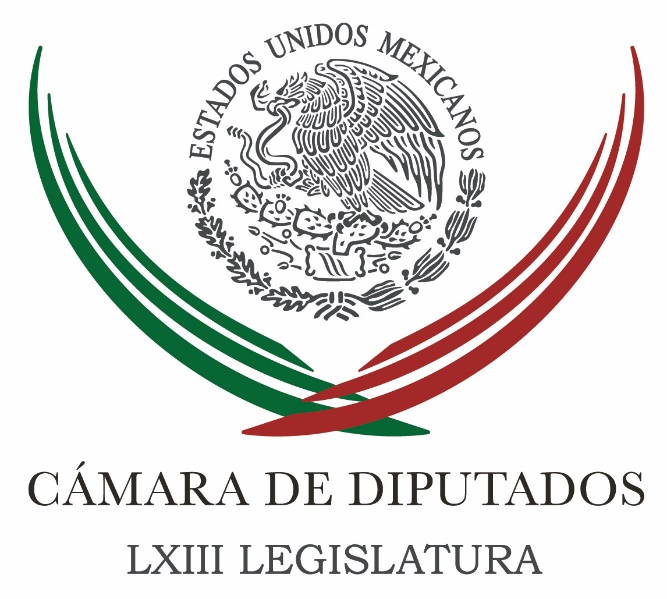 Carpeta InformativaPrimer CorteResumen: Reconoce cuerpo diplomático extranjero las reformas de MéxicoCristina Gaytán. Comisión Ayotzinapa se reunirá con los AvisponesLa Condusef alertó que aumentó seis veces el robo de identidad en MéxicoArmando Ríos Piter. Sistema Nacional AnticorrupciónFrancisco Rivas. Iniciativa ciudadana 3 de 3Beatriz Olivares. Iniciativa para crear en ALDF Parlamento de la JuventudMiguel Barbosa. Elección de candidato del PRD para el gobierno de Oaxaca25 de febrero 2016CÁMARA DE DIPUTADOS TEMA(S): Trabajo LegislativoFECHA: 25/02/2016HORA: 06:55NOTICIERO: FórmulaEMISIÓN: Primer CorteESTACION: OnlineGRUPO: Fórmula0Reconoce cuerpo diplomático extranjero las reformas de MéxicoEmbajadores extranjeros acreditados en nuestro país reconocieron y felicitaron a México, por las grandes reformas que se han hecho recientemente y consideraron que van a permitir abrir los horizontes nuevos de colaboración sobre todo en el sector energético.El embajador de la República de Kuwait, Sameeh Essa Johar Hayat, al hablar en representación del cuerpo diplomático acreditado en nuestro país que se reunió, como cada año, con diputados federales encabezados por el presidente de la Mesa Directiva de San Lázaro, Jesús Zambrano Grijalva."En el nombre de todos mis colegas quiero felicitar a México por las grandes reformas que han hecho últimamente por el gobierno del señor presidente Enrique Peña Nieto. Seguramente las reformas de México van abrir horizontes nuevos de colaboración con nuestros países, sobre todo en el campo de energía y otros campos de colaboración", afirmó.Ante el subsecretario de Relaciones Exteriores, Carlos Icaza González, el diplomático árabe resaltó la gira de trabajo que realizó el primer mandatario mexicano por los países árabes y los convenios que firmó y que serán en beneficio de nuestro país.En su oportunidad el diputado presidente en San Lázaro les dio la bienvenido y afirmó que México es un país de paz permanente y que ha manifestado su vocación para contribuir a resolver problemas de convivencia entre naciones.Añadió que nuestro país ha sido una tierra de oportunidades y de gente solidaria, así como una nación con un potencial enorme de crecimiento."México es un referente en América para América y para todo el mundo. Por eso México no puede ser ajeno a los cambios que perfilan una nueva forma de relaciones entre las naciones", puntualizó.Dijo que es de relevancia fortalecer vínculos con las representaciones diplomáticas acreditadas en el país, como con organismos internacionales, ya que son vínculos que "nos permitan fortalecer relaciones de amistad, diálogo y cooperación en nuestro Congreso y de sus países".Finalmente, el subsecretario de Relaciones Exteriores, quien asistió con la representación de la canciller, Claudia Ruiz Massieu, destacó la importancia de la diplomacia y de la diplomacia parlamentaria en un mundo de cambios y retos significativos que se viven en la agenda internacional."La diplomacia parlamentaria es el verdadero complemento de la diplomacia del Ejecutivo. Es la diplomacia a través de la cual los pueblos se informan", dijo al destacar la diversidad lingüística y cultural de México, donde se habla español pero también más de 60 lenguas indígenas.Señaló que en México se ve con gran esperanza y decisión el futuro y resaltó que México es sobre todo un país amigo y que se comunica con todas las demás naciones. Duración 00’’, nbsg/m. TEMA(S): Trabajo LegislativoFECHA: 25/02/2016HORA: 07:09 AMNOTICIERO: Milenio TelevisiónEMISIÓN: Primer CorteESTACION: Canal 120GRUPO: MilenioCristina Galván: Comisión Ayotzinapa se reunirá con los AvisponesSergio Gómez (SG), conductor: La Comisión Ayotzinapa de la Cámara de Diputados se trasladará ese jueves a Chilpancingo, ¿para qué? Para sostener encuentros con los familiares de los jugadores de Los Avispones; equipo que -recordaremos- fue baleado también la noche del 26 de septiembre del 2014 cuando salían de Iguala. Fueron baleados igual que los estudiantes de la Normal. Para hablar de este encuentro vamos con la diputada del PRD, Cristina Gaytán. Agradecemos mucho que tome la llamada, muy buen día. Cristina Gaytán (CG), diputada del PRD: Muy buen día Sergio, gracias por la invitación al programa. SG: ¿Cuál es el objetivo fundamental de esta reunión? CG: Tenemos dos reuniones el día de hoy, tenemos una primera reunión en el pleno de la Comisión, yo he venido trabajando ya con los padres y madres de familia del equipo avispones, pero en pleno la Comisión no había podido reunirse con los padres de familia, saber cómo van los casos de reparación y todos los acuerdos en los que se llegaron tanto con atención a víctimas como con gobierno federal y gobierno local. Y por otra parte tenemos la reunión -como ya lo mencionaste- con la comisión homóloga a nuestra comisión. Tú recordarás que tanto la Cámara de Diputados federal como la local se crearon estas comisiones para dar seguimiento y esta será la primera reunión que nosotros tendremos con esta comisión, dado que también a la comisión en el estado le toco la transición entre los 2 gobiernos. Entonces ya ellos instalados han tenido seguimiento y trabajado sobre lo que la comisión anterior había desarrollado y ahora tenemos esta reunión para ver los avances que hay en materia local, en materia de reparación del daño, el fideicomiso que se creó para las víctimas y todos los trámites y diligencias pendientes que tiene la procuraduría estatal en Guerrero. SG: ¿Están agotados los testimonios por parte de los jugadores de quienes sufrieron el ataque el 26 de septiembre del 2014? CG: Mira, la gran mayoría de ellos eran durante los acontecimientos; menores de edad. Recordemos que eran chicos entre 15 y 17 años los que venían en el camión que fue rafageado precisamente donde perdieron la vida un jugador y el chofer también. Entonces es importante porque la comunicación ha sido por protección vía padres y madres. Yo he tenido algún trato con ellos por algunas otras actividades que hemos tenido precisamente por el camino de la reparación y de orientar los esfuerzos y las condiciones. Esta reunión será ****. SG: ¿Hay alguna línea de investigación que se pueda seguir que gira en torno a los Avispones y que pueda enriquecer esta investigación de los desaparecidos, la de los normalistas? Tenemos un pequeño problema en esta llamada, le estaremos tratando de establecer de nueva cuenta comunicación con esta legisladora, diputada del PRD, Cristina Gaytán, ya nos lo comentaba. Tiene dos reuniones el día de hoy, esta comisión con la comisión también paralela del congreso local, estamos hablando del congreso de Guerrero quienes también están dándole seguimiento a este caso el de los desaparecidos y también una reunión con los integrantes del equipo de Los Avispones, este equipo de futbol que fue rafagueado, ya nos lo decía Cristina Gaytán. Y le preguntaba antes de que tuviéramos esta ligera falla en la comunicación si hay alguna línea de investigación que pueda ser explotada por las autoridades que gire en torno a Los Avispones y que pueda enriquecer el caso de la desaparición de los normalistas. CG: Pues mira, lo importantes es que el equipo de “Los Avispones” que venía en esos camiones, esos camiones fue en paralelo a los ataques que sufrieron los camiones con los estudiantes de Ayotzinapa. Ellos son detenidos por el retén, es rafagueado el camión, volcado el camión sobre una (inaudible) y abandonado ahí. Entonces ellos como tal no estuvieron en los acontecimientos, sino que fueron víctimas colaterales de estos hechos al ser confundido su camión y pues las declaraciones y los testimonios que se han recaudado con camiones de estudiantes de Ayotzinapa contra los cuales también hubo agresiones. Entonces es una línea de investigación por los mismos hechos, pero no hubo relación entre los estudiantes de Ayotzinapa y los jugadores de “Los Avispones”, pero sin duda el seguimiento al caso de “Los Avispones” se sigue dando porque hubo fuertes negligencias, por ejemplo el que -como ya comentaba yo- siendo menores de edad se les tomara testimonios, se les hicieran firmar declaraciones sin la presencia de abogados y la presencia de sus padres y que posteriormente a ello, los daños que han venido sufriendo no han sido reparados por las autoridades correspondientes.CG: Este equipo, un equipo de fútbol soccer que venía de jugar, efectivamente, de Iguala, y que sufre estas consecuencias graves del crimen organizado en un contexto generalizado en el estado y en Iguala de violencia, y que pues desafortunadamente fue confundido, como ya lo dijimos, en este acto con un camión de estudiantes, los cuales también sufrieron graves agresiones. SG: Respecto a la reparación de los daños, poco se habla también de las víctimas que hubo pues esa noche, esa madrugada, se habla más quizá de los desaparecidos. Pero también hubo víctimas, usted ya lo comento, de parte de los estudiantes, recordemos también a Julio César este estudiante, Julio César Mondragón, que apareció desollado, pero también está el jugador y el conductor que iban con los Avispones, ¿se reparó ya completamente a los familiares? CG: Están en proceso de reparación porque hubo dos fallecidos, está también en ese proceso la señora que viajaba en el taxi -lo recordarás también- que fallece, pero está en el proceso de reparación. Esa es otra de las líneas que nosotros tenemos como comisión, estar acompañando y siendo vigilantes del seguimiento. No ha habido una reparación total del daño, ha sido insuficiente, obviamente la reparación tiene que contemplar lo que ya sabemos, la no repetición, la justicia y la verdad, y pues subsanar todos estos daños. Hubo varios heridos, siguen en tratamiento médico, tratamiento psicológico, pero lo más importante es que no ha habido esa atención justa y digna que requieren los familiares, que requieren las víctimas, y sobre todo el tema de la verdad y la justicia, que desafortunadamente no se ha podido encontrar. Y eso es parte también de la reparación, encontrar a los responsables, no solamente... ahora tenemos más de cien personas como presuntos responsables, pero no tenemos responsables directos ya de los acontecimientos que tengan que pagar por los hechos que se cometieron esos días. SG: ¿Y cuánto tendría que pasar, cuánto tiempo más para que la reparación sea total, sin contar obviamente pues que caigan en la cárcel todos los responsables? Pero hablamos de la reparación económica y también de que se cumpla con los estándares que piden las organizaciones internacionales respecto a la reparación también psicológica, está atención que se le tiene que dar a los familiares de las víctimas, y también qué está pasando para que no sea total todavía está reparación. CG: Pues nuestras leyes y los tratados internacionales nos dicen que la reparación del daño tiene que ser rápida y expedita, a un año y cinco meses pues los familiares y las victimas tienen que seguir este camino de burocracia y tramitología que desafortunadamente como Estado mexicano no hemos podido allanar. Nosotros estamos trabajando con ellos -como ya te lo digo- se anunció en diciembre la reparación de uno de los casos, pero hay muchísimos más. Entonces también nosotros con Atención a Víctimas y con la Secretaría de Gobernación estamos dando seguimiento a estos temas porque son, se revictimiza a las familias al estar yendo a hacer trámites, al estar yendo, contando en una dependencia la historia y otra vez, para una madre que ha perdido a su hijo, como es en el caso de la señora Roberta, pues sin duda es revictimizante revivir cada vez que tiene que ver a un nuevo funcionario, con una nueva historia, con una nueva responsabilidad, es frustrante. Y sobre todo que no se dé la atención a todas las víctimas, como ha sido el caso de Julio César Mondragón, pero también como son los estudiantes que están uno en estado de coma y otro con un severo daño máxilofacial, y ahora también el caso de los estudiantes y jugadores de Avispones. Entonces es una de las tareas pendientes que nosotros tenemos porque esos daños tendrían que haber sido ya reparados y reencaminado el camino de los chicos a sus actividades, a la universidad, a los espacios en los que tengan que estar y también es responsabilidad del Estado. SG: Estaremos nosotros atentos de los resultados de las reuniones que estarán sosteniendo este día. Agradecemos mucho este enlace Cristina Gaytán, diputada del PRD. CG: Muchísimas gracias Sergio y con todo gusto informándoles, como es una responsabilidad y una convicción, de los avances que tengamos en la comisión. SG: Estamos en contacto. Buen día. Duración: 10’ 11” bmj/mTEMA(S): Trabajo Legislativo FECHA: 25/02/2016HORA: 06:39NOTICIERO: Así las cosasEMISIÓN: Primer CorteESTACION: 96.9 FMGRUPO: Radio Centro0La Condusef alertó que aumentó seis veces el robo de identidad en México en los últimos Karla Iberia Sánchez, conductora: La Comisión Nacional para la Protección y Defensa de los Usuarios de Servicios Financieros, la Condusef, alertó que los últimos cuatro años aumentó seis veces el robo de identidad en México, vamos con Rocío Jardines, hola Rocío. Rocío Jardines, reportera: Muy buenos días Karla, así es ya es considerado un delito importado porque efectivamente pues creció seis veces el robo de identidad al pasar de 15 mil casos en toda la banca en 2011 a 92 mil el año pasado, fue lo que dio a conocer Mario Di Costanzo, presidente de la Comisión Nacional para la Protección y Defensa de los Usuarios de Servicios de Servicios Financieros, la Condusef. En entrevista en la Cámara de Diputados destacó que se han detectado incluso, Karla, bandas de centroamericanos y europeos dedicadas al robo de identidad, vamos a escucharlo. Insert de Mario Di Costanzo, presidente de la Condusef: " En este robo de identidad se juntan el hambre con las ganas de comer, se junta el desconocimiento del usuario, la falta a veces de prevención que tenemos y la delincuencia, ya te he señalado que es un delito importado, es un delito que no existía tanto en este país; hemos detectado bandas centroamericanas, bandas europeas que se dedican a hacer este tipo de engaños que van desde el llamado fishin que es lanzar una serie de correos a ver a quien le caen, hasta revisar tu basura en tu casa para ver si no rompiste bien un estado de cuenta, si no rompiste una tarjeta de crédito". Reportera: Tras participar en el foro “La economía social en México”, organizado por Morena en San Lázaro el titular de Condusef advirtió que sigue siendo tedioso para el usuario denunciar el robo de identidad y aclarar créditos, préstamos o compras hechas a su nombre, así lo dijo. Insert de Mario Di Costanzo, presidente de la Condusef: "Cuando tú llegas con una queja de este tipo te pedimos permiso para solicitar en tu buró de crédito, ese se obtiene de manera inmediata, revisamos el buró de crédito y si hay más productos o créditos que tú no reconozcas, inmediatamente lo que hace el asesor es bloquear tu buró para que no te sigan metiendo más goles. "Se te asesora para hacer una denuncia porque es un delito que debe denunciarse y posteriormente vamos directamente a una conciliación con las entidades que dicen ser las que te otorgaron un crédito, es un proceso sí tedioso para el usuario, eso puede llevar tres meses". Reportera: Así que mucho ojo Karla, Mario Di Costanzo enfatizó que por el incremento de este delito se ha implementado ya un protocolo de actuación y un sistema nacional de robo de identidad que consiste precisamente en dar aviso a la Comisión Nacional Bancaria y de Valores y en todo caso también al SAT, así mismo señaló que podría comenzar a notificar al Instituto Nacional Electoral cada que se detecte el uso de credenciales de elector falsas para concretar créditos, préstamos o compras, porque pues con comentó que en Puebla se detectó el caso de una persona al que se le cargaron seis créditos de automóvil utilizando simplemente las credenciales de elector apócrifas. Karla, es el reporte. Conductora: Gracias por tu reporte y la alerta que hace Condusef respecto a robo de identidad. Duración 2’57’’, nbsg/m. INFORMACIÓN GENERALTEMA(S): Información general FECHA: 25/02/2016HORA: 6:49 AMNOTICIERO: En los Tiempos de la Radio EMISIÓN: Primer CorteESTACIÓN: 103.3 FM GRUPO: Fórmula 0 Armando Ríos Piter: Sistema Nacional AnticorrupciónOscar Mario Beteta, conductor: Armando Ríos Piter y su comentario en este espacio. Armando Ríos Piter, colaborador: Qué tal, mi querido Oscar Mario. Un saludo a ti y a todo tu importante auditorio. Pues aprovechar esta oportunidad para comentarte que la semana pasada pues una de las notas que más sonaron fue la actuación de un funcionario de la delegación Miguel Hidalgo, Arne aus den Ruten. Quien fue agredido cuando ordenaba el retiro de automóviles que estaban estacionados sobre la banqueta y la agresión pues vino de parte de los guardaespaldas del sueño de esos automóviles, el empresario Raúl Libién, llegan a enterarse de la intromisión de Arne, pues le gritaba e insultaba a través del teléfono. Días pues y en seguimiento de este asunto, los gritos y amenazas pasaron desafortunadamente a golpes por parte de los escoltas que le infirieron a Arne. Casi paralelo, el 18 de febrero en la delegación Benito Juárez, el famoso comandante de los Super Cívicos, Arturo Hernández, también fue agredido con armas improvisadas, con tubos, con desarmadores, cuando intentaba pues hacer lo mismo, intentaba pedirle a un ciudadano que moviera su camioneta porque esta estaba estorbando el paso peatonal de la banqueta. Lo que vemos es que desde las elites, hasta en muchos ciudadanos existe la renuncia a querer cumplir con las normas pues que tienen que ser aplicadas ****. Mi querido Oscar Mario, pues uno de los grandes problemas, que tenemos, y lo quiero tomar como referencia, precisamente porque en el Senado de la República, se desarrollaron una serie de foros importantes para escuchar a distintas voces. Con la finalidad pues de redactar las leyes del Sistema Nacional Anticorrupción. Y precisamente creo que esos ejemplos nos sirven mucho, porque es la ley, no solamente se redacta en el Senado, sino que garanticemos la participación, el conocimiento, la información y la conciencia de los ciudadanos sobre este tema para evitar que se burocratice y pierda eficacia la discusión legislativa. Y al final de cuentas el sistema que queremos construir. Te mando un fuerte abrazo mi querido Oscar Mario y estaremos dándole seguimiento a este tema y sobre todo aprovechando este importante espacio para comunicar cómo va avanzando el debate al legislativo en el Senado. Duración 2’ 27” rrg/mTEMA(S): Información GeneralFECHA: 25/02/2016HORA: 06:22 AMNOTICIERO: Formula Detrás de la NoticiaEMISIÓN: Primer CorteESTACION: 104.1 FMGRUPO: FormulaFrancisco Rivas. Iniciativa ciudadana 3 de 3Ricardo Rocha (RR), conductor: De viva voz, Francisco Rivas Rodríguez, director del Observatorio Nacional Ciudadano de Seguridad, Justicia y Legalidad. Hablábamos ayer de todas estas grandes tareas pendientes y nos quedamos en una iniciativa muy importante, Tres de Tres. Yo te agradezco que estés de nuevo con nosotros para hablarnos exactamente de qué se trata esta iniciativa y cuál puede ser su importancia. Buenos días de nuevo, Francisco. Francisco Rivas (FR), director del Observatorio Nacional Ciudadano de Seguridad, Justicia y Legalidad: Muchas gracias a ti, Ricardo. Buenos días a todo el auditorio. Precisamente para platicar contigo y comentarles a los ciudadanos la importancia de que nos acompañen en esta iniciativa que muchos ya firmamos y que es, precisamente, el mandar un mensaje que los ciudadanos ya no queremos corrupción. Es muy fácil, puedes entrar en www.ley3de3.mx, donde los tres estén en número, escritos en número, o en un buscador pones Ley Tres de Tres y es el primero que te va a salir. Ahí encuentras un formato que puedes tranquilamente llenar y reenviar directamente aquí a esta página, o si no, hay una serie de organizaciones sociales, empresas que están sumadas en este esfuerzo y al cual cada uno puede acudir. RR: ¿Cuál el mensaje que se envía a los gobiernos, a las empresas, a todos aquellos que tienen que ver con la toma de grandes decisiones, a nuestros representantes populares, con una iniciativa de esta naturaleza, Francisco? FR: Para empezar, las iniciativas ciudadanas –como sabes– son relativamente nuevas y siguen mandando este mensaje de construcción de ciudadanía que es importante. Hay que lograr por lo menos 120 mil firmas, esta 120 mil firmas tienen que ser acompañadas con la demostración de que la persona es una persona real, inscrita en el padrón del INE, con el número de credencial de elector, etcétera, porque es lo que requiere precisamente la ley para poder, para que cualquier grupo de ciudadanos pueda poner una iniciativa, eso por un lado. Por el otro –como te decía–, manda esta señal que para nosotros como ciudadanos sí es importante este tema, la corrupción es algo que nos ha dañado, que reconocemos que nos ha dañado y que estamos la buscando la manera de cerrarle el paso a nuevas conductas de corrupción. RR: ¿Nos quieres por favor repasar cada uno de los puntos esenciales de Tres de Tres y por qué son importantes todos? FR: Como sabes, un aspecto es que hoy la ley que tenemos en materia de corrupción es bastante endeble y no permite adecuadamente que se dé un combate efectivo, o sea, sí hay un defecto de la ley que todavía tiene que ser subsanado. Por otro lado, manda también una manera o explica dónde están las responsabilidades del Estado y de la Federación, o sea, qué le toca a cada uno. Siendo una ley nacional, obviamente, lo que busca es que todos estén sumados los estados, o sea, no va a ser algo nada más para algunas entidades; define las conductas que dan lugar a las responsabilidades administrativas, establece los procedimientos de investigación y las sanciones por responsabilidad administrativa. RR: Este espacio, te insisto, se queda abierto, Francisco. Estaremos en contacto. Gracias. FR: A ti, Ricardo. Muy buenos días a todos. RR: Francisco Rivas Rodríguez, director del Observatorio Nacional Ciudadano de Seguridad, Justicia y Legalidad. Duración: 04’ 07” bmj/mTEMA(S): ALDFFECHA: 25/02/2016HORA: 06:13NOTICIERO: Fórmula Detrás de la NoticiaEMISIÓN: Primer CorteESTACION: 104.1 FMGRUPO: Fórmula0Beatriz Olivares: Iniciativa para crear en ALDF Parlamento de la Juventud Ricardo Rocha (RR), conductor: De viva voz, la diputada local del PRD, Beatriz Adriana Olivares, presidenta de la Comisión de la Juventud en la Asamblea Legislativa del Distrito Federal. Diputada, muy buenos días, gracias por estar con nosotros. Beatriz Adriana Olivares (BAO), diputada local del PRD: Hola, muy buenos días, Ricardo. RR: ¿De qué se trata esta iniciativa para que se cree en la Asamblea Legislativa del DF un parlamento de la juventud para generar ideas y propuestas a fin de entregarlas a la Comisión Redactora de la Constitución de la Ciudad de México? BAO: Pues se trata de abrirle a uno de los sectores más importantes de la Ciudad de México un espacio para debatir, un espacio para que se escuchen sus propuestas, se escuche su voz y, sobre todo, para que tengan participación en este proceso histórico de la ciudad y pueda participar, discutir, debatir, dialogar sus propuestas en este parlamento en donde se elegirán 66 jóvenes: 33 jóvenes hombres y 33 jóvenes mujeres que representarán a la juventud de la Ciudad de México en esa oportunidad de plantearle propuestas a la Comisión Redactora de la Constitución de la ciudad. RR: ¿Cuál es el indicado de que los jóvenes participen cada vez más en esta toma de decisiones, en este empoderamiento juvenil en ese momento, como decías crítico, histórico? BAO: De entrada es justamente eso: que participen, que puedan tener el espacio directo de poder plantear sus puntos de vista. A veces decimos "los jóvenes no están interesados en los procesos políticos". Yo creo que no, que al contrario, están más interesados y ahora se vuelven un actor de decisión y de toma de decisiones que tendrá este parlamento para poder expresarme, desde el punto de vista juvenil, qué quieren para la Ciudad de México y cuál es la ciudad que queremos y que merecemos los jóvenes. RR: ¿Cuál es el perfil que estarían buscando en este parlamento y cuáles los requisitos para estar en él? BAO: El requisito fundamental es que participen enviando vía correo electrónico o de manera presencial un documento que explique su propuesta rumbo al constituyente y su exposición de motivos. Requisitos: que tengan de 18 a 29 años y que vivan en el Distrito Federal. La convocatoria está abierta a todos los jóvenes de la Ciudad de México, no necesariamente militantes de algún partido político, no necesariamente estudiantes de alguna casa de estudios media superior o superior, sino que está abierto a toda la juventud de la Ciudad de México que desee participar en este tan importante esfuerzo. RR: ¿Dónde te contactan, diputada, para conocer más detalles de esta iniciativa? BAO: Vía redes sociales, por supuesto, en la página de la Asamblea Legislativa, en el Twitter en @Bety_Olivares, en la página de Facebook, que también (inaudible) o en la Comisión de Juventud y Deporte, que está ubicada en Gante 15 en el Centro Histórico o al correo juventudydeportealdf@gmail.com RR: Diputada, gracias. Este espacio se queda abierto para darle seguimiento a esta iniciativa. BAO: Muchísimas gracias, Y esperamos que los jóvenes de la ciudad se inscriban y tengan esta oportunidad de ser parte de este histórico proceso de la Ciudad de México. RR: Gracias, diputada. Beatriz Adriana Olivares, presidenta de la Comisión de la Juventud en la Asamblea Legislativa del Distrito Federal. Duración 3’58’’, nbsg/m. TEMA(S): Información general FECHA: 25/02/2016HORA: 7:22 AMNOTICIERO: Noticias MVS EMISIÓN: Primer CorteESTACIÓN: 102.5 FM GRUPO: MVS 0 Miguel Barbosa. Elección de candidato del PRD para el gobierno de OaxacaAlejandro Cacho (AC), conductor: El PRD, que con mucha anticipación exigió que el gobernador de Oaxaca sacara las manos del proceso para elegir a candidato a gobernador. Una de las voces que exigió una elección democrática, que se privilegiaran las encuestas y las opiniones de los propios perredistas fue la del senador Luis Miguel Barbosa, el coordinador de la fracción del PRD en el Senado, a quien le agradezco que nos tome la llamada. Senador, muy buenos días. Luis Miguel Barbosa (LMB), senador del PRD: Alejandro, buenos días. A tus órdenes. AC: ¿Qué te dice, qué tienes que decir después de lo que vimos en Oaxaca ayer en el PRD, obvio? LMB: Bueno, mira, Gabino Cué impuso a su candidato mediante un control político del Consejo Estatal y ahora entiendo que puede haber una judicialización de los hechos porque fueron, se cometieron muchas irregularidades. Se desarrolló todo un ambiente de tensión, con la presencia de gente extraña al Consejo; había policías, había un ambiente enrarecido. De verdad, yo lamento que a pesar de que el Comité Nacional del PRD, el Comité Ejecutivo Nacional estuvo presente, no tuvo la fuerza para poder evitar irregularidades mayúsculas. Y en este caso se trataba de una sola situación: de que el Comité Nacional atrajera la decisión porque debía ser el candidato el mejor posicionado. Siempre advertimos de esto que pasó ayer, siempre; de que un control político en Oaxaca, el control político que ejerce el gobernador sobre los grupos internos del PRD en Oaxaca decidió en favor de quien no es el mejor posicionado. Eso tiene consecuencias mayúsculas para el PRD en Oaxaca. Tiene... No hay que celebrar lo que ayer ocurrió, sino que revela una crisis interna que ya nadie la detiene, no hay forma de que en el PRD dejen de ocurrir este tipo de circunstancias anómalas. Y de verdad, por eso nosotros más tarde fijaremos una posición pública por senadores, más allá de la decisión de los órganos del partido en este tipo de asuntos. Damos nuestra opinión no sólo en favor de quien es nuestro compañero, el senador Benjamín Robles, sino en favor del partido. No hay lógica para pensar que un partido vaya a competir una elección con quien no es el mejor posicionado; si hay otro mejor posicionado, debe ser el candidato. Entonces se cumplió lo que advertimos, se cumplió, así ocurrió. Tal parece que este tipo de acontecimientos no hay manera de detenerlos, no hay forma de evitar que ya una disputa interna tenga un partido ciego, un partido que no tenga un cálculo de cómo enfrentar cada uno de los momentos políticos y lo que son actos y usos electorales no tiene otra forma de enfrentarlos más que yendo a competir con quien mejor compite. AC: "Un partido ciego"; me llama la atención esa declaración, senador. ¿Cómo queda parada la dirigencia que encabeza Agustín Basave luego de lo que pasó en Oaxaca? Porque, como decía, a pesar de la presencia del Comité Ejecutivo, de los integrantes del Comité Ejecutivo, pasó lo que pasó. LMB: Yo creo que no queda bien porque la presencia del órgano máximo de dirección debió por lo menos asegurar un proceso electivo en el Consejo Estatal sin irregularidades y estuvo plagado de irregularidades todo el tiempo. Estuvo plagado de irregularidades; una lista de consejeros que se modificó minutos antes de que se empezara el registro, el control del registro por parte de quienes estaban a favor de José Antonio Estefan, la presión sobre los mismos, la presencia de gente extraña al Consejo, no quiero dar el calificativo; policías en muchos momentos. Había muchas condiciones de tensión, de irregularidad, de los cuales, dando testimonio los propios integrantes del Comité Nacional, no pudo evitar que así ocurriera. AC: Yo decía hace un momento que, tal vez de manera ilusa, habíamos quienes pensábamos que esto ya no iba a pasar otra vez en el PRD. No a los intentos de manipular el registro de los delegados o el quórum de la Asamblea, no; me refiero a que esto no iba a ocurrir, lo de las amenazas, lo de los empujones, la policía, la gente extraña, los gases lacrimógenos. Habíamos quienes pensábamos que eso ya había quedado atrás para el PRD. LMB: Pues sí, yo estoy, de verdad, lamentando lo ocurrido. Qué malo es decir "Ya ven, lo dijimos y nadie pudo pararlo". Hoy Gabino Cué tiene un candidato, no sé si tenga un gobernador después de llevar a cabo esta elección. AC: ¿Qué debería hacer el partido, desde el punto de vista de Miguel Barbosa? LMB: El partido tiene que normalizar su vida institucional, no puede dejar que órganos, como la Comisión Electoral, tenga definiciones propias, de acuerdos personales, de reparto de beneficios. Yo no lo sé; o sea, de verdad, el partido, si no sale de este proceso deteriorado de su convivencia política, de su toma de acuerdos, de su vida institucional, yo no sé a dónde vamos a llegar. AC: Sí. LMB: Ya como alguien del Comité Nacional me dijo "es tierra de nadie, no hay ley pues", no hay ley que aplique para reformar la vida institucional del PRD. Yo lo lamento mucho, pero así ocurrió; estuvo esto ocurriendo a la vista de todos a través de las redes y de los portales. Y bueno, pues ya, ya se dio; ahora a lamentar lo ocurrido. Yo creo que se va a judicializar, yo veo pocas expectativas de que se resuelva porque cuando el Comité Nacional está presente y dispuesto a que se resuelvan cosas, tal parece que se serviría como para limpiar todo lo ocurrido allá, ¿sí me explico? AC: Sí. LMB: No sé la decisión que vaya a tomar Benjamín Robles, no las conozco, vamos a ver qué pasa todavía. AC: Pues ya está en la línea el senador Benjamín Robles y vamos a preguntarle precisamente eso, senador Barbosa. Muchas gracias, por lo pronto, por tomar la llamada. Hasta luego, buen día. Duración 7’ 42” rrg/m TEMA(S): Información general FECHA: 25/02/2016HORA: 7:08 AMNOTICIERO: Ciro Gómez Leyva Por la Mañana EMISIÓN: Primer CorteESTACIÓN: 104.1FM GRUPO: Fórmula 0 José Antonio Estefan Garfias. Elección como candidato al Gobierno de OaxacaManuel Feregrino (MF), conductor: "El Universal": En Oaxaca elige PRD a Estefan. Decisión arbitraria: Robles". Trae una fotografía donde se ve un señor saliendo con los ojos cerrados y policías estatales saliendo del hotel donde sesionó ayer el PRD de Oaxaca. Explica que dos artefactos detonaron al interior del hotel, provocando daños materiales y la salida de los perredistas por el gas lacrimógeno que se dispersó en el sitio. Ciro Gómez Leyva (CGL), conductor: Lo cierto es que es elegido como candidato al Gobierno de Oaxaca José Antonio Estefan Garfias. "El Universal" dice que durante el recuento que presenció el dirigente nacional, Agustín Basave, la planilla contrincante del senador Benjamín Robles obtuvo 75 votos contra 164 de José Antonio Estefan. Por su parte, Benjamín Robles dijo que una elección arbitraria no detendrá su lucha a favor de Oaxaca, asegura ser el candidato de la mayoría de los oaxaqueños y no del gobernador Gabino Cué. Aquí el saldo es que el PRD difícilmente va a ir junto a una elección tan importante como la de Oaxaca. MF: Era la única que los perredistas daban por sentado que podían ganar. Por lo pronto hay un consejo dividido, perredistas enfrentados. CGL: José Antonio Estefan, gusto en saludarlo. Buenos días. Vemos las declaraciones de su adversario, Benjamín Robles, y nos quedamos con la impresión de que difícilmente el PRD va a ir unido a una elección que apunta a ser muy disputada. José Antonio Estefan Garfias (JAE), candidato al Gobierno de Oaxaca: Buenos días. Como sabes, la política oaxaqueña tiene su característica muy especial. Entendemos que la precampaña fue muy competida y en la elección estuvo el Comité Ejecutivo Nacional sesionando al lado del Consejo Estatal, entonces no hay mucho qué discutir sobre el procedimiento que se siguió. Yo he invitado al señor senador a construir y poner en la mesa la importancia de la unidad del partido, y no tengo duda que pasados algunos días podamos anunciar que el PRD llegará con fuerza, en conjunto con el PAN y el PT, a la elección del 5 de junio. CGL: Si no llegan unidos, difícilmente ganarán la elección. JAE: Es una elección compleja, pero en varias encuestas le ganamos a la coalición del PRI y el PRD. CGL: Pero damos por sentado que cuando empiece el trabajo electoral, el PRD va junto. JAE: El tiempo de campaña es para eso, para sumar militantes y simpatizantes de la coalición, construir unidad y fortalecernos con el voto de la sociedad que está en desacuerdo con la selección del PRI-Verde. CGL: Es muy amplia la ventaja, 164 a 75 son 91 votos de ventaja. JAE: El Consejo Estatal se convierte en Consejo Electivo y hay que trabajar para convencer a los consejeros y los sectores de la sociedad. Quizá la estrategia del senador no fue la más conveniente para convencerlos de tomar una decisión. CGL: Él dice que estaba delante de usted en todas las encuestas. JAE: Y yo nunca lo he negado, él tiene seis años trabajando y yo tengo cinco meses. CGL: ¿Cuándo cree poder hablar con él? JAE: Ayer en la toma de protesta le tendí la mano, están los puentes abiertos, la comunicación, los amigos comunes en el PRD y habrá mucho que reflexionar. Él tiene proyectos que valen la pena incorporar a la coalición y estamos abiertos para construir juntos la coalición que necesitamos para el 5 de junio. Yo entiendo lo que se siente, es un trago amargo, pero sin duda la vida sigue, la política continúa. CGL: Un PRD dividido, difícilmente le va a ganar a un PRI unido en Oaxaca. JAE: La realidad es que el PRI aquí no está unido. CGL: Samuel Gurrión invitó a su cumpleaños a Alejandro Murat, le levantó la mano; Eviel Pérez le levantó la mano a Murat. Veremos si Benjamín Robles le levanta la mano a usted. JAE: Yo no espero que me levante la mano, sólo espero que coincidan nuestros proyectos. Y esos mitos y ritos que tiene el PRI, hacia afuera dicen una cosa, pero hacia adentro sabemos que pasa otra. Aquí se trata de sumar proyectos comunes, ideas para un plan de gobierno eficiente, transparente y honesto. CGL: Gracias, José Antonio. Suerte. JAE: Muy buenos días. CGL: Pareciera una victoria clara la de Antonio Estefan en los número. MF: Es complicado cómo se fue dando la suma de las votaciones, hay algunas que no salían, algunos delegados estaban por Preriscope contándose diciendo: "Somos 80 y nada más nos dan 65, ¿cómo le hacen para borrarnos? Era una burla a un consejo complicado. Se ve también complicado que Benjamín Robles le dé el reconocimiento. Duración 10’ 00” rrg/m TEMA(S): Información general FECHA: 25/02/2016HORA: 7:57 AMNOTICIERO: Milenio Noticias EMISIÓN: Primer CorteESTACIÓN: OnlineGRUPO: Milenio 0 Robles buscará gubernatura de Oaxaca con otro partidoNo hay impedimento para registrarme con otro partido para ganar la gubernatura de Oaxaca, aseguró el perredista, Benjamín Robles.En entrevista con Ciro Gómez Leyva para Grupo Fórmula, el ex precandidato del PRD al gobierno de Oaxaca acusó la imposición del candidato Estefan Garfias y dijo, tomará acciones por la vía jurídica y buscará una nueva ruta política."Por la vía independiente no, pero no hay impedimento para que una vez concluido el proceso pueda registrarme con otro partido (...) Hay muchos partidos que empezaron a lanzarme mensajes, pero quiero esperar y platicar con mis compañeros", dijo.Agregó que el dirigente nacional del PRD, Agustín Basave, no cumplió su palabra porque "lo dobló el gobernador (Gabino Cué)"."(Agustín Basave) no cumplió su palabra, él dijo que sería el mejor posicionado, llevo una encuesta y nunca enseñó los resultados, pero yo conozco que en esa encuesta estábamos arriba", dijo.Robles dijo que no hay impedimento legal para buscar la gubernatura del estado con otro partido y aseguró tener "un pie fuera del PRD". rrg/m TEMA(S): Información GeneralFECHA: 25/02/2016HORA: 06:28 AMNOTICIERO: En los Tiempos de la RadioEMISIÓN: Primer CorteESTACION: 103.3 FMGRUPO: Formula Joaquín López-Dóriga. El INE ha endurecido su persecución en mi contraOscar Mario Beteta, conductor: El comentario de Joaquín López-Dóriga.Joaquín López-Dóriga, colaborador: Gracias, Oscar Mario. Me da mucho gusto saludarte. Como todas las mañanas, muy buenos días. El Instituto Nacional Electoral ha endurecido su persecución en mi contra por haber hecho una serie de comentarios -ninguno falso, ninguno inexacto- sobre los spots que, de acuerdo a su pauta, transmitió la televisión durante la cobertura de la visita del Papa Francisco a México a partir del sábado 13 de febrero. Si bien, por una votación dividida no me aplicaron lo que llaman medidas cautelares, sí me han citado en términos que violan el concepto más elemental en libertad del derecho a la libre expresión, mis derechos humanos y mis garantías constitucionales. Puedo entender la ira que puede producir en algunos protagonismos del INE mis comentarios, pero no puedo aceptar el trato que me da, insisto, atropellando el INE mis garantías constitucionales. Duración: 00’ 55” bmj/mTEMA(S): Información General FECHA: 25/02/2016HORA: 06:42 AMNOTICIERO: Formula Detrás de la NoticiaEMISIÓN: Primer CorteESTACION: 104.1 FMGRUPO: FormulaJosé Reyes Baeza. Modernización del ISSSTERicardo Rocha (RR), conductor: Y ahora de viva voz, José Reyes Baeza, director general del ISSSTE, Instituto de Seguridad y Servicio Sociales de los Trabajadores del Estado. Gracias por estar con nosotros esta mañana, director. José Reyes Baeza (JR), director general del ISSSTE: Muchas gracias, Ricardo, un abrazo y un saludo a todo el auditorio, muchas gracias por permitirme este espacio. RR: Cuando fuiste designado por el presidente Peña Nieto hablamos de lo que significaba este nuevo reto en tu vida y nos decías que tenías como propósito fundamental la modernización del ISSSTE, pero te preguntaría ahora, ¿cuál de los ejes clave para lograr esta modernización?, para luego hablar de acciones específicas que estás tomando. Tú eres un hombre de causas, ¿cuáles son las casusas que te motivan ahora para el ISSSTE? JR: Ricardo, mira, esencialmente el propósito es mejorar la prestación de los servicios para los derechohabientes. Todo el proceso de modernización de la Institución, si no logramos que esto se traduzca en la prestación de un mejor servicio. Estamos hablando no sólo de infraestructura, de equipamiento, sino de lograr mejorar ciertos indicadores que permitan ir en avanzada y que casi los 13 millones de derechohabientes perciban efectivamente que hay, por un lado, un trato de calidez, de humanismo por parte de los funcionarios, pero también que estamos avanzando en mejorar ciertos aspectos como los tiempos para una cita médica, el tiempo para... RR: Había rezagos importantes ahí, ¿no? JR: Claro, tenemos en ocasiones, Ricardo, tiempos de tres meses, de cuatro meses para una cita quirúrgica, para agendar una cirugía y esto realmente provoca preocupación y molestia por parte del derechohabiente. Tenemos que avanzar en el combate de ciertas enfermedades que no solamente están impactando severamente en la parte presupuestal del instituto, sino en lo más importante es que están disminuyendo sensiblemente la calidad de vida de los propios trabajadores de la institución. Me refiero a la diabetes, el sobrepreso, la hipertensión, el cáncer de mama, cervicouterino, cáncer de próstata, de colón. Hay ciertas enfermedades crónico-degenerativas que verdaderamente representan más del 20 por ciento del costo que aplicamos anualmente al seguro de salud. Y bueno, repito, más allá de eso estas enfermedades o algunas de ellas son altamente discapacitantes y le generan al paciente una pérdida de calidad de vida verdaderamente muy importante. Entonces estamos focalizados en este proceso de modernidad, en impulsar y aplicar recursos para mejorar la infraestructura existente que ya tiene en promedio de 25 años en el país, las más de ciento... De mil 180 clínicas y hospitales regionales que tenemos a lo largo y ancho del país. Tenemos ese promedio de antigüedad y tenemos que ir modernizando, mejorando, ampliando. Y por otro lado, buscando esquemas de asociación con el sector privado para a través de esquemas de APP, lograr la construcción de nuevos hospitales que permitan dejar esa buena herencia en esta administración. RR: Ahora, eso por el aspecto médico, pero hay también servicios fundamentales como los créditos para vivienda y, en este caso, entiendo que también hay novedades, ¿no? JR: Sí, recientemente además de todo lo que se ha avanzado en la parte hipotecaria, Ricardo, fue aprobada por la Cámara de Diputados, precisamente la semana pasada, el martes, finalmente fue aprobado el segundo crédito. Se reforman dos artículos de la ley del ISSSTE que permitirán a partir de la entrada en vigor, es decir, después de la publicación en el Diario Oficial de la Federación de esta reforma, el acceso al segundo crédito por parte de los trabajadores del Gobierno de la República. A lo largo de la vida Fovissste, esta institución ha entregado más de un millón y medio de créditos hipotecarios. Podemos decir que actualmente están vigentes cerca de 900 mil, es decir, 600 ó 650 mil acreditados ya pagaron su crédito original y eventualmente algunos de ellos pueden demandar el segundo crédito y hasta el día de hoy no podemos asignarles el segundo crédito. Me parece que en justicia le corresponde pues a los trabajadores tener acceso a esta posibilidad de mejorar su calidad de vida y ya con esta reforma tendremos oportunidad de hacerlo, lo cual es un paso muy importante en el aspecto hipotecario, que solamente es uno de los 21 seguros y prestaciones que presta la institución a los casi 13 millones de derechohabientes. RR: Por otra parte, son tiempos complicados en lo que hace a las finanzas. ¿Qué está haciendo el ISSSTE para enfrentar las finanzas del país, para enfrentar esta situación, eficientar su gasto de operación sin afectar sus resultados, director? JRB: Ricardo, los recursos aplicados a los temas sustantivos de la institución, me refiero al tema pensionario, al seguro de salud, que solamente en salud ejercemos cerca de 55 mil millones de pesos al año, ahí es donde está la parte más robusta, están intocados, a pesar de la política de astringencia presupuestal esto está a salvo. Estamos aplicando ciertas economías en otras áreas no sustantivas, pero una economía y un ahorro importante que a mí me parece relevante destacar son las compras consolidadas de medicamentos que se viene llevando a cabo desde hace tres años. Estas compras consolidadas consisten en que todo el sector salud, la Secretaría de Salud, el IMSS, Pemex, algunas entidades federativas y, por supuesto, el ISSSTE estamos saliendo en conjunto a la compra de los medicamentos y esto permite que las empresas proveedoras compitan y con ello bajen los costos. Solamente en tres años el sector salud se ha ahorrado cerca de 11 mil millones de pesos en la compra de medicamentos. La institución, el ISSSTE ha ahorrado en estos mismos tres años dos mil 500 millones que le han permitido aplicarlo en infraestructura. Pero también un tema relevante es que el año pasado se aprobó, en un acuerdo en la Secretaría de Hacienda, abrir cerca de diez mil plazas más para la parte médica en el ISSSTE, esto permitirá cubrir las guardias y suplencias y una serie de plazas que no estaban formalizadas. Estamos avanzando en este proceso de consolidar la estructura médica y el resto de las estructuras administrativas del ISSSTE a través de estas economías y ahorros que estamos generando. RR: Hay personas que podrían pensar que, bueno, el ISSSTE nada más corresponde a los trabajadores del Estado, es decir, la burocracia, pero hay puntos de conexión muy importantes con la población en general, como es el caso de las tiendas, el SuperISSSTE. ¿Qué se está haciendo para actualizar estas tiendas que en estos momentos son muy significativas porque estamos hablando del gasto familiar, de una situación de aprovechamiento al máximo de este patrimonio mensual de que se dispone? Entiendo que el SuperISSSTE está abierto y seguirá en su vocación social abierto no solamente a los derechohabientes del ISSSTE sino a la población en general. ¿Cuántas tiendas? Son 70 u 80 tiendas a lo largo y ancho de todo el país. JRB: Sí, Ricardo, efectivamente el abasto de las tiendas es una de las obligaciones que la ley establece para los trabajadores, el SuperISSSTE es uno de los organismos desconcentrados del ISSSTE. Esta institución estamos impulsándola, recientemente se tomó un acuerdo por parte de los órganos de gobierno del ISSSTE y del propio SuperISSSTE para dejar en el país 70 tiendas, por lo menos una tienda por entidad federativa y el propósito es eficientar la prestación de estas 70 tiendas. Comentarte que hace apenas unos meses teníamos problemas serios de déficit, los seguimos teniendo, teníamos un serio desabasto a partir del problema con proveedores. En el mes de diciembre pudimos pagarle a proveedores cerca de 500 millones de pesos, con ello logramos pagar al 100 por ciento a los pequeños proveedores y con los medianos y grandes proveedores llegamos a acuerdos para pagar parcialmente en diciembre y el resto durante el primer trimestre de este año, lo cual permitió que de inmediato se empezara a tener el abasto en la 70 tiendas que tenemos a lo largo y ancho del país. Yo estimo que entre la próxima semana, principios de marzo tengamos prácticamente al 100 por ciento de abasto estas tiendas para que sigan siendo un servicio de primera calidad para los trabajadores. Yo recuerdo que este servicio se extendió en toda la República, ha sido históricamente –como bien lo dices tú– una excelente posibilidad no sólo para los trabajadores del ISSSTE y sus familias, sino para la población abierta. Este es el SuperISSSTE y eso seguirá siendo, una prestación que se mantiene y un servicio que se va a lograr eficientar en los próximos meses. RR: Finalmente, por ahora, director, hay una creciente preocupación por la influenza. ¿Cuenta el ISSSTE con el suficiente medicamento para su tratamiento? JRB: Definitivamente sí, Ricardo. Hemos puesto en esta temporada un millón 700 mil vacunas para prevenir la influenza, tenemos vacunas suficientes para seguir en esta última fase de la temporada o etapa de la temporada, algunas vacunas pero lo más importante es que tenemos suficientes unidades de medicamento (falla audio) especifico de Tamiflú para atender a la población que pueda dar positivo en el examen que se le practique cuando tenga los síntomas que ya todos conocemos: Dolor de cabeza, temperaturas de 38 o más grandes, en fin. Cuando se tengan estos síntomas, de inmediato acudir al médico y el ISSSTE está preparado para atender este último brote que se ha comentado y que todos conocemos a través de los medios de comunicación. Definitivamente el sector salud está, como lo dijo el doctor Narro, y el ISSSTE en particular tiene estas dosis, en las últimas semanas hemos distribuido cerca de 10 mil dosis y seguimos teniendo en existencia, en existencia cerca de 10 mil más. El sector salud tiene más de 40 mil dosis dispuestas disponibles para atender a los pacientes si así lo requieren. RR: ¿Algún otro aspecto que quieras comunicar a quienes nos están viendo y escuchando, director? JRB: Que vamos a mantener, Ricardo, temas que ya se acordaron por junta directiva, el aspecto muy importante de la eliminación del pase de vigencia para los jubilados y pensionados, es decir, ya no tienen que ir a las oficinas cada seis meses a decir literalmente estoy vivo, págame la pensión. Ahora la carga de la prueba es de la institución a través de esquemas de cruce de información con el Registro Nacional de Población, estamos monitoreando la vigencia de la atención de los trabajadores y todo parece un acto de justicia y el tema de las compras consolidadas va a seguir. Vamos a continuar con la receta resurtible también para evitar que un enfermo, que una persona con alguna enfermedad crónica tenga que estar yendo cada 15 días al médico, se le dará o se le da una receta por tres o más meses, para evitar las visitas tan frecuentes al médico, en fin. Temas que tienen que ver con mejorar la prestación de los servicios es el objetivo, ésa es la instrucción dada por el Presidente de la República y habremos de atenderla puntualmente en beneficio de los 13 millones de trabajadores y sus familias en todo el país. RR: Estamos con este espacio abierto, lo sabes, director, gracias por estar con nosotros esta mañana. JRB: Un fuerte abrazo, Ricardo. Muchas gracias y un saludo al auditorio. RR: Gracias. Igual. El director general del ISSSTE, José Reyes Baeza. Duración: 13´13” bmj/mCarpeta InformativaSegundo CorteResumen: Diputados y funcionarios de Desarrollo Social analizarán programasDescartan que importación de gasolinas afecte precio de combustiblesRocío Nahle. Solicitud para poder inspeccionar el nuevo avión presidencialMartínez Neri apoya candidatura de Estefan en OaxacaDenuncian senadores del PRD que Cué impuso candidato en OaxacaAlianza PAN-PRD competirá con ex priistasUNAM presenta denuncia por hechos vandálicosAbogado de Elba Esther aclara que aún no obtiene prisión domiciliariaEl Chapo negociará y se declarará culpable si lo extraditan a EU, afirma su abogadoSSA y sindicato buscan regularizar a 30 mil trabajadores del sector25 de Febrero 2016TEMA(S): Trabajo legislativo FECHA: 25/02/2016HORA: 12:31 PMNOTICIERO: Notimex EMISIÓN: Segundo CorteESTACIÓN: Online GRUPO: Notimex  Diputados y funcionarios de Desarrollo Social analizarán programasLa Comisión de Desarrollo Social de la Cámara de Diputados se reunirá en marzo con funcionarios del gobierno federal, para profundizar el impacto y alcance de programas y reglas de operación de la secretaría del ramo.El presidente de esta instancia legislativa, Javier Guerrero García, explicó que las reuniones serán “con el propósito de conocer el alcance y estrategia de trabajo de los programas” de la Secretaría de Desarrollo Social (Sedesol).También servirán para “atender las inquietudes de los integrantes de la comisión relacionadas con el impacto de los programas y reglas de operación de dicha dependencia”, así como para “construir un marco de colaboración”.El 2 de marzo se llevará a cabo una reunión de trabajo con la directora general del Instituto Nacional de la Economía Social, Narcedalia Ramírez Pineda, y con la coordinadora nacional del Programa de Educación Salud y Alimentación, Paula Angélica Hernández Olmos.El 8 de marzo será con los subsecretarios de Desarrollo Social y Humano, Ernesto Javier Nemer Álvarez, y de Planeación, Evaluación y Desarrollo Regional, Vanessa Rubio Márquez, agregó el legislador del Partido Revolucionario Institucional (PRI).El 15 de marzo el encuentro será con los directores de Abasto Social de Leche, de Liconsa, Héctor Pablo Ramírez Puga Leyva; y de la Red de Abasto Social de Alimentos, de Diconsa, Juan Manuel Valle Pereña.Guerrero García agregó que el 29 de marzo los integrantes de la comisión a su cargo dialogarán con el abogado general y comisionado para la Transparencia de Sedesol, Emilio Suárez Licona. rrg/m TEMA(S): Trabajo Legislativo FECHA: 25/02/16HORA: 12:00NOTICIERO: Notimex / TerraEMISIÓN: Segundo Corte  ESTACION: Online GRUPO: Notimex Descartan que importación de gasolinas afecte precio de combustiblesLa presidenta de la Comisión de Energía, Georgina Trujillo Zentella, consideró que adelantar la importación de gasolinas no afectará el precio del combustible en el corto plazo, ni los niveles de compras de este bien en el exterior.Por el contrario, permitirá a los participantes del mercado conocer la situación real y estar mejor preparados para enfrentar la competencia, opinó la legisladora federal. Reconoció que aunque de momento la medida no reducirá el costo de las gasolinas, a largo plazo, por la forma en que está considerado el impuesto de importación -“que será el mismo”-, los precios se volverán más competitivos. En reunión de trabajo, Trujillo Zentella consideró necesario hacer un análisis técnico para saber si las refinerías del país operan de forma correcta o si son obsoletas y no pueden ser eficientes. La diputada del Partido Revolucionario Institucional (PRI) estimó que actualmente están subutilizadas, porque “es más caro producir gasolina que importarla”. Durante el encuentro, explicó que Petróleos Mexicanos (Pemex) tenía que comprar la gasolina que se consumía en el país y no podía producir. “La diferencia es que la va a comprar cualquier otro particular que desee venderla directamente o distribuirla para que la venda un tercero”. Por ello, reiteró, los niveles de importación no se van a mover, porque la demanda no se modifica; “simplemente, van a variar los jugadores en el tablero de la importación”. En ese sentido recordó que el Artículo 14 transitorio de la Ley de Hidrocarburos establece que, en 2017, se abriría la importación de gasolinas, pero también precisa que puede ser antes, si las condiciones del mercado lo permiten. Refirió que por ello se consultó a la Comisión Federal de Competencia Económica (Cofece) la cual determinó que sí había las condiciones necesarias. Añadió que actualmente 50 por ciento de los combustibles que se consumen en el país se compra en el exterior “y vamos a seguir importando más o menos lo mismo”. Sin embargo, la infraestructura es de Petróleos Mexicanos (Pemex), por lo que habrá que fijar cobros, tarifas para ponerla a disposición de los empresarios “a lo cual Pemex está obligada”, para que puedan utilizarla e importar, almacenar y distribuir. La diputada destacó la importancia de no dejar de destinar recursos a Pemex, pues “si hubiéramos mantenido el ritmo de inversión en las últimas décadas, seríamos una empresa muchísimo más robusta”. Además, planteó la necesidad de hacer un análisis para valorar cuánto, de los excedentes del Banco de México (Banxico), se pueden destinar a Pemex para inversión, y cuánto para deuda y pasivo laboral. Jericó Abramo Masso, del PRI, consideró que la caída de los precios del petróleo no genera ingresos suficientes al país, por lo que se han tomado medidas económicas eficientes, “con los recortes que se prevén en tiempo y forma para la sustentabilidad económica”. Respecto a la importación de las gasolinas, el priista dijo que en 2017 la banda del costo y valor del Impuesto Especial por Productos y Servicios (IEPS) de combustibles será menor y hará que el precio sea más eficiente y más competitivo. A su vez, el diputado perredista, Julio Saldaña Morán, afirmó que el régimen fiscal de esta empresa es asimétrico, pues su porcentaje de deducción es de 11.075 por ciento del valor de la producción, cuando los contratistas podrían recuperar hasta 60 por ciento. Ante ello, adelantó que impulsará una adecuación a la Ley de Ingresos sobre hidrocarburos para que el régimen impositivo tenga una tasa de deducción equiparable al de otras petroleras. /gh/mTEMA(S): Trabajo LegislativoFECHA: 25/02/16HORA: 08:59NOTICIERO: Ciro Gómez Leyva por la MañanaEMISIÓN: Segundo CorteESTACIÓN: 104.1 FMGRUPO: Radio FórmulaRocío Nahle. Solicitud para poder inspeccionar el nuevo avión presidencialCiro Gómez Leyva (CGL), conductor: Estamos conversando con el periodista veracruzano Aurelio Contreras, autor de la columna Rúbrica, amenazado la semana pasada por el empresario periodístico José Abella. Está hoy en la Ciudad de México, va a tener una reunión con la Fiscalía de la Defensa de Periodistas y vamos a seguir platicando, pero ya entre veracruzanos, saludamos a una paisana tuya, la coordinadora de diputados de Morena, a Rocío Nahle. Rocío, gusto en saludarte. Buenos días. Rocío Nahle (RN), coordinadora de los diputados de Morena: ¿Qué tal, Ciro? Buenos días. Un gusto saludarlos. CGL: ¿Tuvieron respuesta ya? ¿Tuvo respuesta Morena a la solicitud que hicieron para poder inspeccionar el nuevo avión presidencial? RN: Así es, Ciro. Es lamentable el nivel de manejo político y la opacidad con que se ha mantenido el presupuesto. Y nos contesta el Estado Mayor Presidencial prácticamente una respuesta burócrata, nos dice que no es posible porque no hicimos la solicitud en forma adecuada, porque no hicimos la solicitud en base a la Auditoría Superior de la Federación, que ahí es donde ellos deben de auditar, que es el órgano fiscalizador de la cámara. CGL: Pero ¿lo podrán hacer entonces por esa vía, Rocío? RN: A ver, ya lo hicimos primero hace tres o cuatro meses por la Secretaría de la Función Pública en base a la Ley de Transparencia. Se tardaron semanas en poder decir si sí o si no. La Secretaría de la Función Pública nos dice que no que porque ésa no es la instancia, que lo hiciéramos en la Presidencia de la República. Posteriormente lo hicimos con el Estado Mayor Presidencial y con la Presidencia de la República. Mira, nos dicen ahora que no se puede, también se tardaron semanas, pero eso es una opacidad hacia una parte del Legislativo. Es increíble el manejo que da la Presidencia… CGL: ¿Y qué sigue, Rocío? RN: ... caen en falta al permitir que el Legislativo conozca el inmueble que se adquirió precisamente con dinero del presupuesto de los mexicanos. Nosotros somos representantes del pueblo. El avión presidencial no es de la Presidencia, no es de Peña Nieto, es del pueblo. Y si pudo abrirlo para ustedes los de la prensa, qué bueno que se los mostró, ¿por qué no al Legislativo? CGL: ¿Qué sigue entonces, Rocío? RN: Eso es una falta. Bueno, nosotros vamos a contestar que no es exactamente la Auditoría Superior de la Federación quien tiene que ir a conocer el inmueble. Tarde que temprano lo vamos a conocer, lo vamos a grabar, se lo vamos a dar a conocer al pueblo de México, porque hoy nos anuncian un recorte presupuestal de 134 mil millones de pesos y nueve mil millones de pesos se destinaron a la compra de ese inmueble tan lujoso. Es lamentable, es lamentable la respuesta del Ejecutivo, es lamentable que den esta respuesta. Nosotros vamos a seguir insistiendo, porque es un derecho de nosotros como legisladores, como mexicanos y como representantes del pueblo. Morena hizo la solicitud en tiempo y forma desde hace meses en las instancias que nos lo han señalado. CGL: Muy bien. Muchas gracias y nosotros le damos seguimiento al tema. Gracias por informárnoslo, Rocío. RN: Gracias a ustedes. Un abrazo, Ciro. CGL: Rocío Nahle, paisana tuya, veracruzana, aunque ella es de Coatzacoalcos. ¿Sí son paisanos los de Coatzacoalcos y los de Xalapa? ¿Sí se quieren? Aurelio Contreras, periodista de Veracruz: Todos somos veracruzanos. CGL: Pregúntale a los de Saltillo si quieren a los de Torreón y cosas así. Duración 4´04´´, ys/m.TEMA(S): Trabajo legislativo FECHA: 25/02/2016HORA: 11:43 AMNOTICIERO: Excélsior EMISIÓN: Segundo CorteESTACIÓN: Online GRUPO: Imagen Martínez Neri apoya candidatura de Estefan en OaxacaEl coordinador del PRD en la Cámara de Diputados, Francisco Martínez Neri, celebró la decisión del Consejo Estatal del Partido de la Revolución Democrática en Oaxaca, de haberse pronunciado por José Antonio Estafan Garfias como candidato único a la gubernatura del estado por la coalición PRD-PAN-PT.Dijo que, más que nunca, su partido debe de mostrar unidad y fortaleza de cara a una nueva etapa electoral y en momentos en que se evidencia que "el enemigo del PRD, no es el PRD, está afuera y es el PRI, es con ellos con quien se debe pelear y ganar los comicios el próximo 5 de junio”, sentenció.El líder parlamentario de la izquierda se comprometió a trabajar de la mano con el candidato Estafan, en beneficio de Oaxaca y de los oaxaqueños, con mirar a refrendar el triunfo de la alianza, en las elecciones de junio próximo.No quiso dejar duda sobre el procedimiento de designación del candidato, al reseñar que "como lo estableció la convocatoria del Consejo Estatal, se sujetó a votación de consejeros y la resolución del comité estatal de Oaxaca en la Elección a gobernador fue la siguiente: votos nulos 1, Benjamín Robles Montoya 75 votos, planilla 2, José Antonio Estefan Garfias 164 votos planilla 1, por lo que más de dos tercios del comité dieron la anuencia para que Estefan Garfias represente al perredismo en Oaxaca". rrg/mTEMA(S): Información general FECHA: 25/02/2016HORA: 9:57 AMNOTICIERO: Excélsior EMISIÓN: Segundo CorteESTACIÓN: Online GRUPO: Imagen Alianza de PRD, PAN y PT le falló a Oaxaca, dice candidato del PRIEl candidato del PRI a la gubernatura de Oaxaca, Alejandro Murat, aseguró que la alianza del PRD, PAN y PT le falló a Oaxaca y mintió.Un día después del proceso interno para elegir candidato del PRD ‒y de la coalición mencionada‒, donde hubo violencia y acusaciones internas de ser un “cochinero” en un proceso “amañado”, Murat Hinojosa advirtió que “lo que queda claro es que la alianza le falló a Oaxaca, generó esperanza, pero mintió, y hoy nosotros sí vamos a construir el cambio”.“La realidad es de que aquí está la verdadera alternativa de cambio”, dijo el abanderado priista, en entrevista con Adela Micha en Grupo Imagen Multimedia.Benjamín Robles Montoya, precandidato perdedor de la contienda interna para ser abanderado perredista a gobernador de Oaxaca, denunció este mismo jueves que el proceso interno celebrado el miércoles fue un “cochinero” en el que no se respetaron las reglas.“Yo quisiera aprovechar este momento para…pues a todos aquellos que hoy ya perdieron la confianza en este proceso interno del PRD, empezando por los simpatizantes de Benjamín, pues que volteen a vernos. Hoy se respira una atmósfera de cambio en Oaxaca. Hay una cruda realidad…Decirle a los de Benjamín que aquí estamos”, declaró el priista Murat.“Este proceso interno del PRD hace que muchos pierdan confianza. Nosotros (el PRI) demostramos que sabemos competir, pero que también sabemos ponernos de acuerdo, porque el objetivo primordial es Oaxaca, es su gente.”‒Habrá un PRD dividido, y esto ¿te da posibilidad a ti? ‒ preguntó la conductora a Murat Hinojosa.‒Es lo que se ve hoy, pero la elección se trata de la gente y es a los que tenemos que ir a convencer.“El PRI ha demostrado que la competencia es sana. Es un PRI democrático, que sabe competir y que antepone todos los intereses a la gente”, recalcó.“Hoy hay un cambio; lo representamos nosotros porque en Oaxaca sí se puede construir una alternativa diferente”, concluyó. rrg/mTEMA(S): Información General FECHA: 25/02/16HORA: 00:00NOTICIERO: MVS NoticiasEMISIÓN: Segundo CorteESTACIÓN: OnlineGRUPO: MVSDenuncian senadores del PRD que Cué impuso candidato en OaxacaSenadores del Partido de la Revolución Democrática acusaron al gobernador de Oaxaca, Gabino Cué Monteagudo, de imponer a su candidato para buscar la gubernatura de la entidad, en un consejo estatal que, afirmaron, estuvo plagado de irregularidades.En conferencia de prensa, el coordinador de los senadores del PRD, Miguel Barbosa Huerta, destacó que las advertencias y los malos presagios se cumplieron, pues Gabino Cué logró dominar el consejo estatal para imponer a Antonio Estefan Garfias como candidato.Señaló que, en medio de una serie de hechos de violencia y un ambiente enrarecido, se eligió con una aparente votación de dos terceras partes a quien no precisamente era el mejor posicionado.Miguel Barbosa criticó que el Comité Ejecutivo Nacional del PRD no haya tenido la fuerza para impedir que se cometieran tantas irregularidades y advirtió que la candidatura de Estefan Garfias representa una buena noticia para el PRI.De igual forma, el senador Armando Ríos Piter cuestionó que la dirigencia de su partido haya preferido negociar con quienes detentan el poder en lugar de respetar la voluntad de la militancia y de la ciudadanía.En tanto, el senador Zoé Robledo Aburto advirtió que el PRD ha comenzado a adquirir todos y cada uno de los rasgos de partidos no demócratas. ys/m.TEMA(S): Información general FECHA: 25/02/16HORA: 13:05NOTICIERO: Milenio EMISIÓN: Segundo Corte  ESTACION: Online GRUPO: Milenio Alianza PAN-PRD competirá con ex priistasEl PAN y el PRD acordaron ir en alianza en al menos cinco entidades que tendrán elección de gobernador el próximo 5 de junio, aunque todavía podrían anunciar más coaliciones o candidaturas comunes, en las cinco que ya fueron confirmadas sus candidatos son ex priistas.Se trata de Durango, Quintana Roo, Oaxaca, Veracruz, Zacatecas y Oaxaca.En Oaxaca, esta madrugada el PRD nombró a José Antonio Estefan Garfias como el candidato que los representará en la elección de gobernador a la que irán en alianza con el PAN. Convirtiéndose así en el quinto candidato aliancista proveniente del PRI.Estefan Garfias es diputado federal del PRD y renunció al PRI en enero de 2015, después de 38 años de militancia.Todavía dentro del PRI fue titular de la Secretaría de Vialidad y Transporte (Sevitra) en el gobierno de Gabino Cué. Antes fue Colaborador de los ex gobernadores Diódoro Carrasco Altamirano y Ulises Ruiz Ortiz.En Durango, el senador panista José Rosas Aispuro militó en el PRI hasta 2010, cuando la alianza PAN-PRD-PT-Convergencia lo postuló como candidato a la gubernatura del estado y quedó en segundo lugar.En el PRI fue oficial mayor en el gobierno de Durango (1992-1993), diputado federal en dos ocasiones (1994-1997) y (2006-2009), diputado local (1998-2001), presidente municipal de Victoria de Durango (2001-2004), presidente de la Conferencia Nacional de Municipios de México en dos ocasiones, presidente de la Federación Nacional de Municipios de México (2003-2004), director general del Sistema de Pensiones en Durango (2005).En Quintana Roo, al día siguiente de renunciar al PRI por no obtener el apoyo para ser el candidato a gobernador, Carlos Joaquín fue invitado por el PRD y el PAN para ser su abanderado.En el PRI fue precandidato al gobierno de Quintana Roo en 2010, en el municipio de Solidaridad fue su tesorero (2002 a 2005) y presidente municipal (2005 a 2008); secretario de Turismo de Quintana Roo (2008 a 2009) y diputado federal.Su último cargo fue el de subsecretario de Operación de la Secretaria de Turismo federal a la cual renunció para competir en el PRI por la candidatura a gobernador.Es medio hermano del ex gobernador y actual secretario de Energía, Pedro Joaquín Coldwell.En Veracruz, el diputado federal Miguel Ángel Yunes volverá a competir por la gubernatura que perdió en 2010.Yunes milita en el PAN desde 2008, cuatro años antes renunció al PRI cuando era diputado federal. En el PRI militó durante 35 años.Tuvo distintos cargos en el gobierno federal en las dos administraciones panistas.En Zacatecas, el ex priista Pedro de León fue nombrado candidato de la alianza PAN-PRD, aunque sigue en litigio por parte de su contrincante Rafael Flores.De León ha pasado del PRI al PRD en dos ocasiones. La primera vez fue en el gobierno de Ricardo Monreal cuando dirigió el partido en el estado y fue secretario de Planeación y de Gobierno en el gabinete del ahora delegado de Cuauhtémoc.De León regresó al PRI donde estuvo hasta diciembre de 2015 cuando anunció su salida del tricolor “después de luchar por lograr la unidad por el bien de Zacatecas y por un piso parejo en la contienda. No hubo tal”.Al no obtener la nominación priista se integró al proceso electoral interno del PRD.En el PRI fue coordinador de delegaciones de la Secretaría de Desarrollo Social, coordinador de la campaña presidencial de Enrique Peña Nieto en Zacatecas, operador político del actual gobernador Miguel Alonso Reyes –quien es su cuñado.Alianzas pendientesEl  PAN y el PRD todavía pueden aliarse para competir en Aguascalientes, Chihuahua y Sinaloa.En Sinaloa uno de sus precandidatos posibles es Martín Heredia, que también fue militante del PRI.En Chihuahua irían con el que ya es candidato del PAN, el senador Javier Corral, afiliado al PAN desde 1982.En Aguascalientes irían con el senador panista Martín Orozco, afiliado al PAN desde 1998.Por lo que solo concretando estas últimas dos alianzas, PAN y PRD, juntos no competirían solo con ex priistas.Donde van solos Las alianzas que no se concretaron y donde cada partido competirá por su cuenta son Puebla, Tlaxcala, Hidalgo y Tamaulipas. /gh/mTEMA(S): Información General FECHA: 25/02/16HORA: 08:02NOTICIERO: Enfoque NoticiasEMISIÓN: Segundo CorteESTACIÓN: 100.1 FMGRUPO: NRM Comunicaciones Roberto Gil Zuarth. Reafirmar disposiciones cívicas frente a las comunidadesLeonardo Curzio (LC), conductor: Bueno, dejo estos dos temas y saludo ahora el presidente del Senado, Roberto Gil Zuarth. Presidente, ¿cómo está? Buenos días. Roberto Gil Zuarth (RGZ), presidente del Senado: Doctor Curzio, buenos días. Muchas gracias por esta oportunidad. Un saludo muy afectuoso. LC: Fíjese que he leído dos discursos en los últimos días -déjeme empezar la conversación por ahí-, una muy notable -no sé si lo vio, lo leyó, lo oyó- de Oscar Arias ante la Asamblea de Venezuela en donde les dijo cosas tan interesantes como que no hay soberanía ahí donde hay filas de anaqueles vacíos en los supermercados. Tampoco es soberanía -dijo Oscar Arias- en la zozobra de los diabéticos sin insulina, en la desesperanza de quienes han visto evaporarse en la inflación delirante -dice- los ahorros de todo su vida. Usted ayer abogó, conectó el discurso de Arias con el suyo, por patriotismo actuante y decía usted una frase absolutamente lapidaria, porque "simplemente no hay patria en donde sólo hay desamparo", presidente. RGZ: Sí. En efecto, el llamado del día de ayer que honramos a la bandera era a que no nos quedaremos simplemente en la contemplación, en la veneración del símbolo y de la fecha, sino que reafirmáramos un conjunto de disposiciones cívicas, de compromisos frente a la comunidad, sobre todo frente a las comunidades que más han sufrido no solamente la falta de oportunidad, sino también la desolación que ha provocado la acción criminal. En Iguala hay una herida abierta, en Iguala está sin resolverse de forma clara la desaparición de 43 estudiantes rurales y, en consecuencia, es el momento de llamar a una acción, pero no quedarnos simplemente en la consternación o en el dolor o en la desesperación de estos muchachos, sino en reafirmar hacia dónde queremos que esta comunidad transite. Yo creo que México nos ha revelado la necesidad de rescatar muchas comunidades y recordábamos también ayer el Iguala que hay veces que una sociedad se pone de pie y quiere ser reconocida y conocida por mucho más que una tragedia. Fue el caso de Ciudad Juárez con se le estigmatizaba como la ciudad más violenta del mundo y que supo salir adelante; Iguala está en ese proceso, Iguala debe resolver Ayotzinapa, ponerse de pie y salir adelante, doctor. LC: El tema de la soberanía, bueno, yo aludí al discurso de Arias, no hay soberanía que valga cuando no hay lo más elemental. En el caso de Guerrero, pero no solamente Guerrero, hay otras entidades, presidente Gil Zuarth, donde la ausencia de un Estado que imponga el orden es una carencia de la soberanía, son los delincuentes que fijan su norma. Yo le pregunto, ¿este patriotismo actuante al que usted se refería es un patriotismo que tiene que ver con el cumplimiento de la ley, con la edificación del Estado, de las propias instituciones del Estado o las dos cosas al mismo tiempo? RGZ: Las dos cosas, doctor Curzio. Es un compromiso, es un patriotismo de compromisos, es un patriotismo de deberes, es un patriotismo de responsabilidades donde cada quien podemos dar nuestra parte, no solamente el gobierno sino también la sociedad. No solamente quien hoy conduce los destinos del país, de la administración pública, sino también los partidos de oposición, los órdenes de gobierno locales. Es un patriotismo en el que cada quien hacemos la parte que nos corresponde: Gobierno, sociedad e individuos. Lo que sucedido en muchos estados de nuestro país, en muchas comunidades es que el Estado está ausente, y un vacío de autoridad y en ese vacío de autoridad… LC: Es una crisis de soberanía, ¿no? RGZ: Es una crisis de soberanía, es una crisis de Estado, es una crisis de instituciones. Y ahí en ese vacío es donde nos ganan los criminales, donde pueden desplegar no solamente su capacidad corruptora, sino también la capacidad de cooptación a los jóvenes que no tienen oportunidades. Y es lo que sucedió en muchos lugares de nuestro país y destacadamente en Iguala, el crimen organizado pudo penetrar las estructuras sociales, porque simplemente había un vacío de las instituciones. Yo ayer decía en el discurso que la única manera de recuperar, de conquistar la paz, de ganarle la partida los criminales es restableciendo el tejido social, regresando a la comunidad el valor más básico de humanidad y de solidaridad, pero también fortaleciendo a las instituciones, regresando la presencia del Estado. En efecto, doctor Curzio, ahí donde la patria no se ve y no se siente simplemente no hay posibilidad de que germine el amor a la patria, que germine el patriotismo, en la desolación simplemente no hay manera de encontrar que tiene sentido vivir en comunidad. Y lo que tenemos que hacer destacadamente después de Ayotzinapa es reafirmar que nuestro nuevo patriotismo tiene que ser un patriotismo de compromisos, un patriotismo de acción, un compromiso de responsabilidades y no simplemente un patriotismo afectivo, que nos pone muy contentos cuando pasa la selección mexicana a cuartos de final, pero que todos los días hacemos muy poco por nuestra comunidad más próxima. LC: Bueno, decimos que nuestra cocina es magnífica, lo cual es cierto, pero bueno, se requiere algo más. Al mismo tiempo que hay que optar por esto, que algunos europeos llaman el patriotismo constitucional, esto de vincularte... O sea, que sean las normas que nos vinculan a todos las que le den sentido a la nacionalidad, también la crisis de instituciones nos lleva a un desaliento muy grave. Decía el Presidente en la misma ceremonia ésta que las instituciones han hecho un esfuerzo, por ejemplo, por aclarar lo que ocurrió en Ayotzinapa, pero tenemos más de un año con el caso y la verdad es que las instituciones, señor presidente, han dejado mucho que desear. RGZ: Un patriotismo actuante también es un patriotismo de memoria, que aprende de las lecciones, que no deja los expedientes abiertos, que apuesta por la verdad, que apuesta por la justicia, que apuesta por la reparación del daño, pero sobre todo por la garantía de no repetición. Y ése es justamente el desafío que tenemos frente a Iguala, no olvidarlo, aplicar la justicia, deslindar la responsabilidad, llevar a los culpables a que paguen sus responsabilidades frente a la justicia y frente a la ley. Eso es algo que no está afuera de duda, no está a discusión, no debe estar a discusión, pero al mismo tiempo tenemos que pensar hacia adelante de manera proactiva, hay que restablecer y reconstruir el tejido social en Iguala y en Ayotzinapa para que esa sociedad pueda voltear hacia el futuro con optimismo. No puede quedarse una sociedad postrada, doctor Curzio, en la herida lastimosa y muy relevante de un acontecimiento, sino que debe seguir caminando, aprender de esa lección, aprender todo México de esa lección, porque lo que pasó en Ayotzinapa no solamente afecta a Guerrero, nos afecta a todo el país. De ahí debiera surgir una experiencia como una lección que nos lleve a tomar decisiones, que nos lleve a reafirmarnos en valores y en principios, que nos lleve a fortalecer nuestra convivencia, que nos lleve a construir mejores capacidades institucionales para que nunca más haya un solo lugar con vacío de Estado. A eso nos debe llevar Ayotzinapa, pero no quedarnos en la postración, porque en la postración únicamente hay frustración y se mantiene al final de cuentas lo que causó ese dolor, la ausencia total de posibilidad de una convivencia justa y armoniosa. LC: Puede cicatrizar esa herida y cambiar capítulo si la autoridad, no se si tengan ustedes una versión diferente a la que tenemos los ciudadanos, pero seguimos sin saber lo que ocurrió. RGZ: Usemos esta metáfora de la cicatriz, doctor Curzio, cuando a alguna persona... Cuando nos cortamos, queda al final de cuentas después de que se ha curado esa herida, de cualquier manera queda esa pequeña cicatriz. Esa pequeña cicatriz debe ser el recordatorio de lo que significó para México Ayotzinapa, pero la salud se tiene que reintegrar, la herida tiene que sonar, el cuerpo tiene que regenerarse y ésa debe ser la fuerza de México y la fuerza de Ayotzinapa. Que esa herida cierre, que quede permanentemente el señalamiento, la evidencia de que ahí hubo un corte, de que ahí hubo una herida, pero que la vida continúe, que la vida sigue desde el aprendizaje pero sobre todo desde el mismo, desde la reafirmación de que hay mucho futuro por construir, doctor Curzio. LC: Sí, yo creo que es lo correcto. Sin embargo, no tenemos respuesta todavía. La autoridad nos dice una cosa, el Grupo Interdisciplinario otra, o sea, ¿puede efectivamente cerrarse un capítulo si no sabemos con precisión qué ocurrió? RGZ: El capítulo Ayotzinapa sólo se va a cerrar cuando haya una explicación clara, una construcción de verdad que no se quede simplemente en la materialidad de los hechos, sino que se haga una verdad construida sobre la base de evidencia fuerte y objetiva., y sobre todo cuando quienes fueron los responsables de esa atrocidad paguen sus penas ante la justicia, ahí en ese momento podrá cerrar la herida Ayotzinapa, mientras tanto no, mientras tanto seguir haciendo una herida abierta de México. LC: Muy bien. Pues presidente, le agradezco que haya estado esta mañana con nosotros. RGZ: Doctor, Curzio, como siempre un abrazo afectuoso. LC: Gracias. El presidente del Senado. Duración 9´11´´, ys/m.TEMA(S): Información General FECHA: 25/02/2016HORA: 12:28 PMNOTICIERO: Formula onlineEMISIÓN: Segundo CorteESTACION: OnlineGRUPO: FormulaUNAM presenta denuncia por hechos vandálicosLa Universidad Nacional Autónoma de México (UNAM) presentó una denuncia de hechos ante la autoridad competente, contra quienes resulten responsables de los actos vandálicos en contra de la institución y la agresión a vigilantes, ocurridos esta mañana en Ciudad Universitaria.En un comunicado, la UNAM informó que un grupo de personas encapuchadas llevó a cabo una serie de actos vandálicos, como reacción a la detención en la vía pública, por parte de la autoridad federal, de un individuo ajeno a la universidad y presuntamente vinculado a actividades de narcomenudeo, que responde al nombre de Jorge Emilio Esquivel Muñoz, alias el "Yorch".Los encapuchados bloquearon uno de los accesos vehiculares a la Ciudad Universitaria, mediante la colocación de contenedores de basura, a los que posteriormente prendieron fuego.Además, dijo, irrumpieron violentamente en las oficinas de la Base Uno de vigilancia, ubicada en el acceso de avenida Universidad 3000, golpearon a los vigilantes que ahí se encontraban e incendiaron el recinto y una de las unidades de Auxilio UNAM.La máxima casa de estudios precisó que todas las actividades académicas en escuelas y facultades de la Universidad Nacional, tanto fuera como dentro de la Ciudad Universitaria, se desarrollan con absoluta normalidad.Subrayó que la UNAM es una institución académica, concebida y diseñada para cumplir con sus tareas sustantivas de docencia, investigación y difusión de la cultura, que no cuenta con la estructura ni con un cuerpo de seguridad que le permita repeler este tipo de provocaciones. "La gran fuerza de la Universidad Nacional está en su autoridad moral".Por ello, la Universidad Nacional y la comunidad en su conjunto, demandaron la desocupación del auditorio Justo Sierra, en la Facultad de Filosofía, "lugar donde los provocadores se refugian, pues hechos como los ocurridos hoy, hacen evidente la naturaleza violenta de su ocupación". bmj(mTEMA(S): Información GeneralFECHA: 25/02/2016HORA: 11:50NOTICIERO: FórmulaEMISIÓN: Segundo CorteESTACION: OnlineGRUPO: FórmulaAbogado de Elba Esther aclara que aún no obtiene prisión domiciliariaMarco Antonio del Toro, abogado de Elba Esther Gordillo, aseguró a Fórmula que es falso que un juez haya resuelto la prisión domiciliaria de la ex líder sindical.De acuerdo con el defensor, apenas hoy se definirá qué Tribunal Colegiado deberá resolver la impugnación hecha por la PGR, en la cual el Ministerio Público, no quiere que el Poder Judicial vuelva a analizar la posibilidad de que la maestra obtenga dicho beneficio.Del Toro añadió que faltan al menos tres semanas para que un Tribunal pudiese pronunciarse por el beneficio de prisión domiciliaria de Elba Esther Gordillo Morales, pues primero se debe resolver la impugnación de la Procuraduría General de la República y posterior a ello continuar con el estudio del amparo solicitado de la defensa de la maestra. Duración 00’’, nbsg/m. TEMA(S): Información General FECHA: 25/02/2016HORA: 10:48 AMNOTICIERO: 24 Horas onlineEMISIÓN: Segundo CorteESTACION: OnlineGRUPO: 24 HorasEl Chapo negociará y se declarará culpable si lo extraditan a EU, afirma su abogadoSi Joaquín “El Chapo” Guzmán Loera es extraditado a Estados Unidos, hay que ir a negociar y declararse culpable, declaró su abogado José Refugio Rodríguez.En entrevista con Ciro Gómez Leyva para Radio Fórmula, explicó que su defendido le pidió que buscara un abogado de EU con quien platicar, lo cual le hizo acercarse con una persona que ya conocía, el licenciado William Stuttgart, con quien ha estado en comunicación desde mayo del 2014.Aseguró que sí ve necesario que “El Chapo” se declare culpable en Estados Unidos. Recordó que el pasado 15 de febrero tuvo la oportunidad de platicar con Guzmán Loera; le planteó el tema a su defendido y él lo vio bien.“Le comenté estuve con William Stuttgart, platicamos esto, le dije que en una entrevista ante la prensa, yo comenté que a usted lo veía bajo este aspecto, de declararse culpable… buscando negociar una pena que no estuviera elevada, y buscar un centro de detención, una prisión de mediana seguridad, que no tuviera las condiciones en las que está aquí en México, me dijo, sí, me parece bien”, resaltó el abogado.”Refugio Rodríguez también señaló que son desafortunadas las declaraciones del secretario de Gobernación, Miguel Ángel Osorio Chong, de que su defendido Guzmán Loera, es tratado en prisión como delincuente, ya que no está sentenciado por ninguna causa.El abogado declaró que respeta la opinión de secretario de Gobernación, “pero me gustaría que mostrara la sentencia condenatoria de Joaquín Guzmán para que dijera que es un delincuente. Joaquín Guzmán está detenido, sujeto a 10 procesos penales, a dos procedimientos de extradición, pero no tiene sentencia condenatoria. Él no está comprobando ninguna pena, nada”.Recordó que Osorio Chong declaró que se le aplica un protocolo especial de seguridad por su alta peligrosidad, “qué bueno que lo dijo y qué bueno que ya en unos juicios de amparo llegó un oficio en el que le dicen al juez de distrito, que en las condiciones en donde se encuentra Joaquín Guzmán, derivan de la aplicación de ese protocolo”.Agregó que ya mandaron a pedir al juez de distrito, que les digan en qué consiste ese protocolo, porque no lo conocían.En lo que respecta a su estado de salud; al ser cuestionado si el estado mexicano estaría buscando matar a Guzmán Loera, por las condiciones en las que está en Almoloya, dijo, “si no lo quieren hacer en forma intencional, en forma indirecta lo está haciendo, es evidente y para eso afortunadamente tenemos recursos generales y gracias a Dios tenemos el juicio de amparo, pero es una lucha fuerte y estamos conscientes que estamos peleando contra el estado mexicano”.Subrayó que el que se haya fugado de dos penales, no justifica las medidas que se están tomando en el penal.José Refugio Rodríguez, abogado de “El Chapo” Guzmán, indicó que con su defendido, no ha hablado de procesos legales, no le ha dado tiempo porque ahora, su principal preocupación, la de él y de su familia, es salvarle su vida.Dijo que no hace falta ser médico para pensar que en un futuro, haya nubarrones para la salud de Joaquín Guzmán.Apuntó que a Guzmán Loera pasa por presión alta, que provoca dolor de oídos, dolor de ojos, no puede comer, le duele la cabeza porque es muy poco lo que come.Asimismo, le ha señalado que quiere los trámites para que lo visite Emma Coronel Aispuro, a lo que le respondió que lo están viendo, pero también el amparo, porque no le permite que ella entre, siendo que les llevó un documento que la justifica legalmente como su concubina.“Yo no encuentro ningún fundamento legal, en donde el director general del reclusorio, se encuentre facultado para desconocer la eficacia de ese documento. Para mí, esto constituye una violación”.Además están buscando el que les autoricen la entrada a dos abogados para reunirse con él cada ocho días, porque cuando las autoridades quieren lo puede ver y cuando no, no.El abogado, destacó que desde el punto de vista profesional, y de quienes manejan asuntos penales, todos se sentirían orgullosos de estar en la defensa de Joaquín Guzmán, “y aun que todo mundo lo da como perdido y como asuntos que no tienen solución, debo decir que de todos procesos penales que había, todos tienen prueba ilícita. Cuando uno ve muy seguido a una persona, se va creando una vinculación de afecto, al final de cuentas el abogado somos seres humanos, y la persona que está frente a nosotros, es un ser humano”.Apuntó que en el caso de Joaquín Guzmán, llegó como un más de los abogados que él tenía, y cuando despierta la confianza de la gente, se crea un compromiso por dar más de sí. “Jamás soñé estar en un defensa tan importante como esta”. bmj/mTEMA(S): Información General FECHA: 25/02/2016HORA: 09:29 AMNOTICIERO: SDP noticias onlineEMISIÓN: Segundo CorteESTACION: OnlineGRUPO: SDP noticiasCuauhtémoc Blanco aún no tiene permiso del ayuntamiento para jugar su partido de homenajeAun cuando Blanco Bravo ha declarado a los medios de comunicación que cuenta con el permiso para ausentarse de sus funciones, la realidad es que tres de los integrantes del cabildo se negaron a dar su visto bueno.Además, el exfutbolista se ausentó de la ceremonia oficial con motivo del Día de la Bandera que realizaron autoridades municipales. Respecto a esta inasistencia y al partido de marzo próximo, el secretario del Ayuntamiento, Roberto Yáñez Moreno, aseguró que no debería generar críticas. “Que vaya a jugar un partido de futbol es como: me pensaba meter a un gimnasio pero ahora ya no lo voy a hacer, no vaya a ser yo criticado por ese sentido. Cualquier persona puede desarrollar cualquier actividad deportiva, no creo que sea algo ilegal”.“Tengo entendido que por las tardes es su entrenamiento, por las mañanas está haciendo actividades propias del ayuntamiento”, agregó el funcionario.Por su parte, el regidor Rafael Domínguez Galindo, del PRD, aseguró que él sí recibió una notificación por escrito para ausentarse. “Está en su derecho de poder participar en un evento al cual fue invitado, así nos lo manifestó él, él ya está retirado únicamente va ser como un cierre de ciclo para él”.bmj/mTEMA(S): Información General FECHA: 25/02/2016HORA: 13: 39 PMNOTICIERO: 24 Horas onlineEMISIÓN: Segundo CorteESTACION: OnlineGRUPO: 24 HorasArne exhibe en Periscope a jefe de Oficina de la Presidencia, #LordGym; él se disculpaPor estacionarse en tres camionetas sin placas sobre una rampa para personas con discapacidad en la calle Darwin, de la colonia Polanco, Arne aus den Ruthen, city manager de la delegación Miguel Hidalgo, exhibió esta mañana a Francisco Guzmán Ortiz, jefe de la Oficina de la Presidencia, y sus escoltas.A través de una transmisión vía Periscope se podía observar que las camionetas aparcan afuera de un gimnasio y permanecen ahí hasta que el funcionario sale y aborda una de ellas.“No queremos camionetas negras sin placas, con guaruras armados, circulando por nuestras colonias #LordGym”, escribió Arne en su cuenta @arnemx de Twitter.Al ser cuestionado sobre si las camionetas eran suyas, Guzmán Ortiz dijo que no; sin embargo, un par de horas después de la denuncia, se disculpó por lo sucedido.    “Lamento lo sucedido. Todos los ciudadanos, especialmente quienes tenemos una responsabilidad pública, debemos ser ejemplo de civismo”. “Me disculpo con los vecinos de la delegación Miguel Hidalgo por las molestias ocasionadas. Estoy solicitando las multas correspondientes para pagarlas”, tuiteó el funcionario en su cuenta @Fco__Guzman. bmj/mTEMA(S): Información General FECHA: 25/02/2016HORA: 08:33 AMNOTICIERO: 24 Horas onlineEMISIÓN: Segundo CorteESTACION: OnlineGRUPO: 24 HorasJoe Biden llega a la CDMX; se reunirá con Peña NietoEl vicepresidente de los Estados Unidos, Joseph Biden, arribó al hangar presidencial alrededor de las 23:45 horas de este miércoles encabezando la delegación de su país que participará en la nueva ronda del Diálogo Económico de Alto Nivel México-Estados Unidos.Alrededor de las 23:57 horas descendió del avión desde donde saludó a los presentes, y al bajar la escalinata se encontró con el subsecretario para América del Norte, Carlos Pérez Verdia.En una breve entrevista, Pérez Verdia confió en que la mencionada reunión que se celebrará mañana sea provechosa y fructífera.Luego de un breve encuentro, el vicepresidente estadunidense abordó una camioneta en la que se retiró del hangar presidencial.Cabe mencionar que el Diálogo Económico de Alto Nivel México-Estados Unidos tendrá lugar en el Salón José María Morelos y Pavón, de la Secretaría de Relaciones Exteriores, en donde se tiene prevista la presencia de funcionarios federales.Se prevé que este jueves al mediodía Biden tenga una reunión bilateral con el Presidente Enrique Peña Nieto en la residencia oficial de Los Pinos. bmj/mTEMA(S): Trabajo Legislativo FECHA: 25/02/16HORA: 10:17NOTICIERO: Notimex / 20minutos EMISIÓN: Segundo Corte  ESTACION: Online GRUPO: Notimex SSA y sindicato buscan regularizar a 30 mil trabajadores del sectorEl sindicato y la Secretaría de Salud darán prioridad a la regularización de más de 30 mil trabajadores del sector, a fin de darles certeza laboral, señaló el secretario de la Comisión del ramo en la Cámara de Diputados, Marco Antonio García Ayala. “El SNTSA y la Secretaría de Salud han realizado un diagnóstico que nos está arrojando un número muy importante a nivel nacional, que está rebasando los 30 mil casos nuevos, que tendremos como un caso prioritario”, indicó. Sostuvo que se reunirá con el titular de la dependencia, José Narro Robles, para tratar algunos temas laborales como son el de las Condiciones Generales de Trabajo, Formalización Laboral, Profesionalización en Enfermería y Seguridad en los centros de salud estatales, puntos que son importantes para el personal de Salud.En un comunicado, el también presidente del Sindicato Nacional de Trabajadores de la Secretaría de Salud (SNTSA), dijo que dicho encuentro será benéfico para los agremiados del sindicato, ya que se tocarán puntos que influyen directamente la situación laboral y económica de las y los trabajadores de la dependencia.García Ayala hizo un reconocimiento al secretario de Salud y la subsecretaria por haber otorgado plaza de base a mil 500 trabajadoras que pertenecían al programa Prospera, quienes ya cuentan con las prestaciones y salarios que establece la ley./gh/mTEMA(S): Información General FECHA: 25/02/16HORA: 13:31NOTICIERO: Excélsior EMISIÓN: Segundo Corte  ESTACION: Online GRUPO: Imagen 0Honduras pide a México retornos aéreos de menores migrantesHasta diciembre 2015 el Instituto Nacional de Migración (INM) detuvo a 35 mil 704 migrantes menores de 17 años, acompañados y no acompañados; 28 mil 17 (99% centroamericanos) fueron devueltos a sus países por las autoridades mexicanas, la mayoría vía terrestre y una minoría vía aérea.Por esta razón Honduras solicitará a México un trato diferenciado para los migrantes menores de edad, para evitarles un recorrido en carretera de cuando menos 22 horas de la capital mexicana a la frontera sur.Esta petición será oficial durante el diálogo entre los presidentes de ambas naciones, en el marco de la primera visita oficial a este país del mandatario Juan Orlando Hernández Alvarado, quien arriba este jueves. Los solicitantes esperan que en la declaración de México se dé respuesta o se haga referencia al tema.“No hay una consideración generalizada de que todos los menores de edad deben tener una conducción vía aérea, en este momento lo que vamos a pedir es justamente eso, de que todos los menores de edad ya no sean transportados vía terrestre sino vía aérea hasta Honduras para que no sufran las consecuencias de ese viaje tan prolongado de 22 horas sin paradas, un viaje continuo. Obviamente para un niño ese viaje representa dificultades de carácter físico y en casos de sicológico”, explicó a Excélsior el nuevo embajador hondureño Alden Rivera Montes.En entrevista, el nuevo representante diplomático hondureño, exsecretario de Estado de Desarrollo Económico y con penas una semana de tomar la batuta de la oficina de la Embajada, recordó que México ya participa en la Alianza para la Prosperidad del Triángulo Norte, programa hondureño formulado junto con Guatemala y El Salvador, con el fin de reducir los flujos migratorios, que además de esta nación trae beneficios para los Estados Unidos.-ONG acusan que el Programa Frontera Sur ha traído más deportaciones de México sobre centroamericanos y con ello violaciones a derechos humanos, incluso más que en Estados Unidos.“Reconozco la importancia de la filosofía de la responsabilidad compartida con México y Estados Unidos pero en esencia, lo que creemos nosotros es que llegó el momento de revisar qué resultados ha tenido esa política implementada por México, si realmente ha favorecido controlar los flujos y en tema de derechos humanos”, contestó Rivera Montes.HERNÁNDEZ ALVARADO INICIA VISITA OFICIALEl presidente Hernández Alvarado tiene dos objetivos en su visita oficial, la de carácter oficial enfocada en las relaciones bilaterales y la agenda regional; la segunda, promover el nuevo Programa de Desarrollo Económico de Honduras, que se espera ejecutar en 2016.“México ocupa un lugar muy importante y queremos plantearle a una cantidad grande de empresarios (de este país) la posibilidad de encadenamientos productivos entre Honduras y México”, agregó.El presidente arribará al Hangar Presidencial este jueves por la tarde. Este mismo día se reunirá con 28 embajadores extranjeros en México con concurrencia en Honduras, pero la agenda oficial la inicia el viernes luego de desayunar con representantes de más de 80 empresas mexicanas.Luego entregará la ofrenda floral en el Monumento a los Niños Héroes, en Chapultepec. Posteriormente se trasladará a Palacio Nacional para la Bienvenida Oficial que da su par mexicano, Enrique Peña Nieto, donde signarán tres acuerdos.“Habrá una reunión privada en donde los presidentes, acompañados de sus cancilleres y embajadores, tienen una reunión para discutir el tema de carácter político, de cooperación bilateral, de carácter migratorio. Luego tenemos una reunión ampliada en donde participan ocho secretarios de Estado de México y ocho de Honduras”, dijo.Se discutirán temas como el gasoducto que conectará a México con Guatemala, El Salvador y Honduras; el de interconexión de México con Centroamérica; temas de carácter cultural, científico, entre otros. /gh/m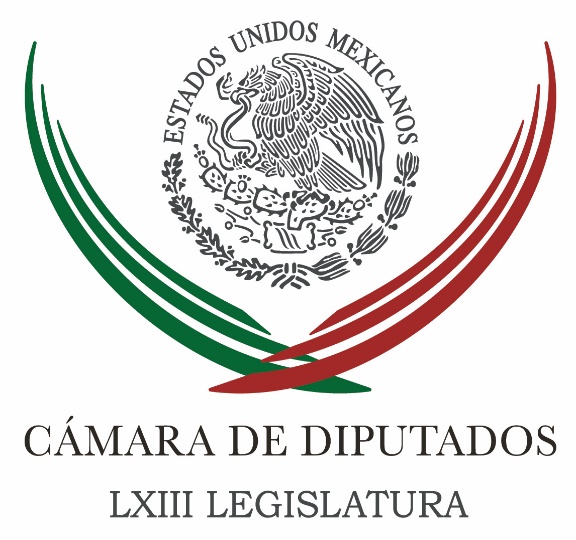 Carpeta InformativaTercer CorteResumen: “Flor de un ratito”, anuncio de que bajarían los precios de la gasolina: ZambranoNo hay solicitud de juicio político contra Duarte: ZambranoPide Zambrano resolver caso UNAM a través del diálogoZambrano pide no desgastar al PRD por candidato en OaxacaOsorio y Videgaray tendrán reunión privada con diputadosDenuncia PAN que 62 mil personas sufren falta de agua en CoyoacánDiputados discutirán traslado de restos de Juárez a Rotonda de las personas ilustresPRI en el Senado propone reformar Código de Comercio‘El PRD se echó a perder; es tierra de nadie’: senadores perredistasProponen PRI, PAN, PRD y PT prohibir a menores entrar a corridas de toros y peleas de gallosEn relación México-EU algunos se cierran; construir muros es alejarse: EPNAlberto Begné, nuevo subsecretario de Prevención en SegobAlista STPS programas por recortes en el sector gubernamentalEnvía Duarte iniciativa al Congreso; va por autonomía presupuestal de UVJuez impone multa a PGR por caso Kate del CastilloEn Oaxaca quedan definidos candidatos a la gubernaturaNo voy a pagar por ese muro de mierda: Fox; Trump exige disculpaTerroristas, los que han mal gobernado México: EZLN25 de febrero de 2016TEMA(S): Trabajo Legislativo FECHA: 25/02/16HORA: 17:15NOTICIERO: Formato 21EMISIÓN: Tercer CorteESTACION: 790 AMGRUPO: Radio Centro“Flor de un ratito”, anuncio de que bajarían los precios de la gasolina: ZambranoYadira Rodríguez, reportera: Quedó en “flor de un ratito” el anuncio del presidente Enrique Peña Nieto de que bajarían los precios de la gasolina al abrir las fronteras a la importación del combustible, dijo Jesús Zambrano, presidente de la Cámara de Diputados.Luego de que la titular de la Comisión Federal de Competencia Económica advirtió que el costo del precio de la gasolina tendrá cambios sustanciales hasta 2018, cuando se liberalice el precio, Jesús Zambrano señaló que se demostró que el Gobierno federal se apresuró al hacer el anuncio.“Va a quedar así como un anuncio de “flor de un ratito”, apresuramiento del anuncio y con las dificultades que Pemex ha estado teniendo y la falta de inversión que por una decisión gubernamental se ha dado en los últimos años y que tienen a Pemex en una situación al borde de la quiebra técnica y financiera.”Reportera: El coordinador de los diputados del PRI, César Camacho, justificó que los precios de las gasolinas no vayan a bajar con la apertura a la importación de combustibles prevista a partir de abril.“Yo creo que el movedizo panorama mundial relacionado con el petróleo, hace que se tengan que modificar justificadamente algunos de los compromisos que se han hecho. Vamos a seguir respaldando desde la Cámara de Diputados, no sólo en el aspecto normativo sino con posiciones políticas, a la empresa productiva del Estado, que es de todos los mexicanos.”Reportera: El PAN insistió en que si el gobierno quisiera reducir el precio del litro de gasolina podría hacerlo en dos pesos en lo inmediato, al reducir en 50 por ciento el Impuesto Especial Sobre Producción y Servicios. Duración: 02’00”, masn/mTEMA(S): Trabajo LegislativoFECHA: 25/02/16HORA: 15:06NOTICIERO: La Crónica.comEMISIÓN: Tercer CorteESTACION: Online:GRUPO: La Crónica.com0No hay solicitud de juicio político contra Duarte: ZambranoAlejandro Paéz, reportero: Hasta  el momento el Senado no ha turnado formal e institucionalmente ningún documento relativo a un juicio político contra el gobernador de  Veracruz,  Javier Duarte aseguró el  presidente de la Cámara de Diputados, Jesús Zambrano Grijalva quien aseguró que en caso de que se concrete se  procederá a instalar la Subcomisión Especial de Examen Previo.” En todo caso esperaremos a que eso llegue y le daremos el turno correspondiente, para que la Subcomisión Especial de Examen Previo se pueda instalar y atender una posible demanda”, precisóZambrano detalló que ya solicitó un informe sobre el conjunto de demandas de juicio político que se hayan presentado en los últimos meses o que quedaron pendiente en la legislatura anterior.Explicó que la demanda de juicio político contra Duarte de Ochoa no podría ser por los resultados del Informe de la Auditoría Superior de la Federación (ASF) 2014, porque aún no concluye su proceso, sino por algún otro asunto, que tendría relación con la situación de inseguridad o violación de derechos humanos en Veracruz.“Ahí viene otra nota en la que se señala que el organismo nacional de vivienda le exige que regrese millones de pesos que se le entregaron y que no fueron aplicados para el caso”, detallóSobre la toma de las instalaciones en ciudad Universitaria por parte de un grupo de encapuchados, Zambrano  pidió a la comunidad y autoridades de la Universidad Nacional Autónoma de México (UNAM) resolver mediante el diálogo los disturbios ocurridos para no escalar el conflicto.“No (se) debiera permitir que (el conflicto) vaya a crecer, porque ahorita es tanta la irascibilidad a flor de piel, hay tanto material inflamable en la piel de la sociedad, que cualquier pequeño conflicto puede desembocar en algo mayor”, externó.Este jueves un grupo de encapuchados colocó barricadas e incendió un vehículo de vigilancia de la UNAM a la altura de la Facultad de Filosofía y Letras, en protesta por la presunta detención de Jorge Emilio Esquivel Muñoz, “El Yorch”, en la colonia Ampliación Molino de Rosas, en la delegación Álvaro Obregón, por posesión de narcóticos. dlp/mTEMA(S): Trabajo Legislativo FECHA: 25/02/2016HORA: 14:11 PMNOTICIERO: Excélsior EMISIÓN: Tercer CorteESTACIÓN: Online GRUPO: Imagen 0 Pide Zambrano resolver caso UNAM a través del diálogoEl presidente de la Cámara de Diputados, Jesús Zambrano Grijalva, pidió a la comunidad y autoridades de la Universidad Nacional Autónoma de México (UNAM) resolver mediante el diálogo los disturbios ocurridos hoy en Ciudad Universitaria.El diputado presidente llamó a las autoridades universitarias a actuar con prudencia en la solución de los disturbios para que no se vaya a generar un conflicto mayor, así como para evitar que se presenten más hechos violentos en el futuro.“No se debiera permitir que el conflicto vaya a crecer, porque ahorita es tanta la irascibilidad a flor de piel, hay tanto material inflamable en la piel de la sociedad, que cualquier pequeño conflicto puede desembocar en algo mayor”, externó.Este jueves un grupo de encapuchados colocó barricadas e incendió un vehículo de vigilancia de la UNAM a la altura de la Facultad de Filosofía y Letras, en protesta por la detención de Jorge Emilio Esquivel Muñoz, “El Yorch”, en la colonia Ampliación Molino de Rosas, en la delegación Álvaro Obregón, por posesión de narcóticos.Zambrano Grijalva enfatizó que corresponde a las autoridades universitarias aplicar sus propias normas y reglamentos para dar solución a sus conflictos internos, por lo cual se manifestó en contra de recurrir a mecanismos que trastoquen la autonomía de la institución.El legislador hizo votos porque la comunidad y autoridades universitarias puedan resolver el conflicto lo más pronto posible mediante el diálogo y una comunicación con la Procuraduría General de la República (PGR). rrg/mTEMA(S): Trabajo Legislativo FECHA: 25/02/16HORA: 15:11NOTICIERO: Milenio EMISIÓN: Tercer Corte  ESTACION: Online GRUPO: Milenio 0Zambrano pide no desgastar al PRD por candidato en OaxacaLos perredistas inconformes con la candidatura de José Antonio Estefan a la gubernatura de Oaxaca deben tener una "mínima compasión" por el partido y dirimir sus diferencias en los órganos correspondientes, no desgastar al PRD con peleas a través de los medios de comunicación, dijo el presidente de la Mesa Directiva de la Cámara de Diputados, Jesús Zambrano.Dijo que "todo mundo tiene derecho a que si no quedó conforme o si hubo irregularidades, recurra en primera instancia a los órganos jurisdiccionales internos, y si considera necesario ir a los tribunales electorales que tenemos en nuestro país, que lo haga, que nos atengamos a ello sin que estemos desgastando irresponsablemente la figura del partido"."Evitemos dirimir nuestros diferendos por la vía de los medios de comunicación, que en nada ayuda a la imagen del PRD en un estado donde gobernamos y que tiene todas las condiciones para que lo sigamos gobernando", señaló.Entrevistado previo al inicio de la sesión ordinaria, pidió a quienes "quedaron inconformes, aspirante a la candidatura, dirigentes estatales, nacionales, representantes populares que llegaron a su cargo por el PRD, que por lo menos tengan una mínima compasión con el partido y que se conduzcan con respeto a las decisiones que los órganos del partido toman y que sus diferendos los diriman por las vías institucionales".Ante la posibilidad de que el senador Benjamín Roles, quien buscaba la candidatura en Oaxaca, renuncie al PRD, dijo: "no comparto una decisión de esas, el senador Benjamín Robles que me merece todo mi respeto y afecto personal sabía que podía suceder, presentarse un escenario en el que no saliera ganador, y entonces no se puede ir a una contienda así, ¡Respeto las reglas siempre y cuando gane!"En tanto, el coordinador de la bancada perredista, Francisco Martínez Neri celebró la decisión del Consejo Estatal de Oaxaca de elegir a José Antonio Estefan Garfias como candidato único a la gubernatura del estado por la coalición PRD, PAN y PT.Recordó que se firmó un pacto de civilidad en el Comité Ejecutivo Nacional, el cual consiste en acatar la decisión que tomara el Consejo Estatal y respaldar a quien resultara vencedor, y que el partido debe de mostrar unidad de cara a una nueva etapa "el enemigo del PRD no es el PRD, está afuera y es el PRI, es con ellos con quien se debe pelear y ganar la elección el próximo 5 de junio". /gh/mTEMA(S): Información general FECHA: 25/02/2016HORA: 14:09 PMNOTICIERO: Milenio NoticiasEMISIÓN: Tercer CorteESTACIÓN: Online GRUPO: Milenio 0 Osorio y Videgaray tendrán reunión privada con diputadosLos secretarios de Gobernación, Miguel Ángel Osorio, y de Hacienda, Luis Videgaray, sostendrán mañana un encuentro a puerta cerrada con la Junta de Coordinación Política de la Cámara de Diputados para intercambiar opiniones sobre la situación política y económica del país.Así lo confirmó el líder parlamentario del PRI, César Camacho, y detalló que durante la reunión en el Club de Banqueros se discutirá la agenda legislativa de asuntos prioritarios para los dos meses restantes del actual Periodo Ordinario de Sesiones.El legislador mexiquense negó que la reunión sea de carácter secreto y dijo que al final se informará puntualmente a los medios sobre la conversación."Van a acompañarnos en algún momento el secretario de Gobernación, Miguel Ángel Osorio, y el secretario de Hacienda, Luis Videgaray, dos de los integrantes del gabinete presidencial que tienen a su cargo temas especialmente delicados: la política interior y la política económica", dijo.Confió por ello en sostener con ambos funcionarios un diálogo abierto y franco en una reunión productiva, vasta y suficiente entre los representantes de los poderes Ejecutivo y Legislativo.Adicionalmente, el recién designado director general de Pemex, José Antonio González Anaya, comparecerá el miércoles ante comisiones de la Cámara de Diputados para exponer las condiciones de la empresa tras la caída de la producción y el desplome de los precios del petróleo.El vicecoordinador priista Jorge Carlos Ramírez remarcó que la conversación con el funcionario se desarrollará bajo un formato flexible, con preguntas directas de los diputados y no solo posicionamientos de las fracciones parlamentarias.La Junta de Coordinación Política en el Palacio de San Lázaro definirá la semana entrante la fecha para la comparecencia de subsecretarios de Hacienda para explicar ante comisiones los detalles del recorte presupuestal de 132 mil millones de pesos. rrg/m TEMA(S): Partidos PolíticosFECHA: 25/02/16HORA: 16:02NOTICIERO: La Jornada.comEMISIÓN: Tercer CorteESTACION: Online:GRUPO: La Jornada.com0Denuncia PAN que 62 mil personas sufren falta de agua en CoyoacánEnrique Méndez y Roberto Garduño, reporteros: El PAN en la Cámara de Diputados denunció que 62 mil personas que viven las unidades habitacionales en Los Culhuacanes, Coyoacán, padecen de desabasto de agua por la omisión del delegado Valentín Maldonado y las presiones de su “socio” Mauricio Toledo Gutiérrez, quien ahora es asambleísta.Un grupo de legisladores federales panistas, encabezados por Héctor Barrera (ex perredista que renunció a su filiación por presiones de Maldonado y Toledo) informó que el desabasto del líquido obedece a la falla en las bombas industriales que sustraen el agua de las cisternas que operan en las unidades habitacionales del sur de la delegación de Coyoacán.El panista expuso que un grupo de ciudadanos y él solicitaron al titular del Sistema de Aguas de la Ciudad de México (SACMEX), Ramón Aguirre y a Valentín Maldonado resolvieran la problemática, sustituyendo las viejas bombas que se encuentran en evidente desuso, “lo cual fue desoído, y hasta ahora se carece de respuestas.Exigimos que se actúe porque en Los Culuacanes, no sólo hay familias, sino hospitales y escuelas que se ven afectadas por la irresponsabilidad de las autoridades”.En conferencia de prensa a la que también acudieron habitantes afectados por el desabasto, también se denunció que las pipas de agua, que son propiedad de la Ciudad de México, cobran el servicio de transportación del líquido, “es su obligación, y que no se trate de justificar el hecho con una falta de interpretación de la ley.Exhortamos al titular de SACMEX a que resuelva de manera inmediata el problema que afecta a los Culuacanes, y que Valentín Maldonado haga caso a esa demanda generalizada de la ciudadanía”. dlp/mTEMA(S): Trabajo Legislativo FECHA: 25/02/16HORA: 15:39NOTICIERO: Notimex / TerraEMISIÓN: Tercer Corte  ESTACION: Online GRUPO: Notimex 0Diputados discutirán traslado de restos de Juárez a Rotonda de las personas ilustresLa Cámara de Diputados recibió de la Secretaría de Gobernación un punto de acuerdo del Congreso de Chihuahua, con el fin de que los restos del ex presidente Benito Juárez sean albergados en la Rotonda de las Personas Ilustres.En el documento se exhorta al Consejo Consultivo de la rotonda a que considere el traslado de los restos del Benemérito de las Américas a este lugar ubicado en el Panteón Civil de Dolores, en el marco del 210 aniversario de su natalicio, el 21 de marzo próximo. En atención a lo dispuesto en el decreto por el que establecen las bases y procedimientos que rigen la Rotonda de las Personas Ilustres, la propuesta será sometida a consideración del Consejo Consultivo en su próxima sesión ordinaria. La petición de los diputados de Chihuahua fue dada a conocer al pleno durante el desarrollo de la sesión de hoy y fue turnada a la Junta de Coordinación Política (Jucopo) encabezada por César Camacho Quiroz. Los restos de Benito Juárez García se encuentran en el Panteón de San Fernando, en la colonia Guerrero. En otro tema, el pleno de la Cámara de Diputados aprobó una solicitud de licencia del legislador Remberto Estrada Barba para ausentarse de su cargo a partir del 2 de marzo y por tiempo indefinido. El representante del Partido Verde Ecologista de México PVEM) fue electo por mayoría relativa en el Distrito 3 de Quintana Roo y su cargo será ocupado por su suplente, Mario Machuca Sánchez. El diputado preside la Comisión de Recursos Hidráulicos y es integrante de las comisiones de Presupuesto y Cuenta Pública, y de Turismo. /gh/mTEMA(S): Trabajo LegislativoFECHA: 25/02/16HORA: 18:03NOTICIERO: Milenio.comEMISIÓN: Tercer CorteESTACIÓN: Online GRUPO: Milenio0PRI en el Senado propone reformar Código de ComercioEn la iniciativa presentada por el senador Jesús Casilla se propone inhibir la usura y facilitar la operación de un mercado crediticio eficiente.OMAR BRITO.- Ciudad de México. El PRI en el Senado propuso reformar el Código de Comercio para erradicar la usura por parte de empresas que otorgan créditos en contra de deudores.En la iniciativa presentada por el senador Jesús Casilla propone inhibir la usura y facilitar la operación de un mercado crediticio eficiente, para ello, precisa que se considerará como usurario el interés que se calcule a una tasa que se aparte notoria y significativamente de las condiciones de mercado, y subraya que las entidades financieras deberán ajustarse a lo establecido en la Ley de Instituciones de Crédito y demás leyes sobre la materia.Al presentar su iniciativa, el legislador señaló que el Código de Comercio no considera los cambios contenidos en tratados internacionales que ha suscrito México y a cuyo cumplimiento está obligado. Por ejemplo la Convención Americana sobre Derechos Humanos, que señala: “tanto la usura como cualquier otra forma de explotación del hombre por el hombre deben ser prohibidas por la ley”.Se presenta la necesidad de ajustar las leyes para proscribir dicha práctica. La usura es entendida como el cobro excesivo de intereses en un préstamo o cualquier operación a crédito, sin embargo, considerar cuándo es excesivo depende de una serie de factores que deben tomarse en cuenta y no es un tema que admita una solución simple y llana, argumentó.Detalló que con la prohibición y con el establecimiento de una definición de tasa usuraria, adecuada a las circunstancias actuales, de una economía con sistemas financieros complejos y especializados, se cumpliría lo mandado en la Convención y la necesidad de una guía orientadora en ley para los tribunales.Además, los abusos serán evitados por la actuación de autoridades especializadas, lo que brindará mayor orden y certeza a todas las partes involucradas en una transacción comercial de crédito, y se promoverá la seguridad jurídica y el desarrollo económico del país, “objetivos que debemos buscar como legisladores”, finalizó.La iniciativa se turnó a las comisiones unidas de Justicia y de Estudios Legislativos, para su análisis.   Jam/mTEMA(S): Información General FECHA: 25/02/16HORA: 13:49NOTICIERO: Excélsior EMISIÓN: Tercer Corte  ESTACION: Online GRUPO: Imagen 0‘El PRD se echó a perder; es tierra de nadie’: senadores perredistasLos senadores del PRD Miguel Barbosa, Armando Ríos Piter, Fidel Demédicis, Zoe Robledo y Raúl Morón, entre otros, rechazaron los procesos de elección de candidatos de ese partido a las gubernaturas de Oaxaca, José Antonio Estefan, y de Quintana Roo, Carlos Joaquín González.A decir de los legisladores, gobernadores, incluso de otros partidos políticos, están incidiendo en estas nominaciones. Culparon al mandatario estatal de Oaxaca, Gabino Cué Monteagudo, de haber impuesto a Estefan Garfias, en detrimento de Benjamín Robles, y vaticinaron la derrota del partido.“El PRD se ha convertido en un partido, en una tierra de nadie, donde no hay institucionalidad, ni hay una aplicación de la norma en sus procedimientos”, afirmó el coordinador de los senadores perredistas, Miguel Barbosa.De igual manera, los legisladores señalaron que el PRD ha adquirido vicios y prácticas que lo colocan en una situación antidemocrática.“Creo que aquí hay un acto antidemocrático, hay un acto de injusticia y hay un acto que revela que algo se echó a perder en el PRD; esto debe de ser, no puede ser impune, esto no puede quedar así nada más, no puede nada más llamarnos a la indignación”, dijo Zoe Robledo.El senador Armando Ríos Piter también lamentó la designación de expriistas como candidatos a las gubernaturas, que se renovarán el 5 de junio, como el caso de Carlos Joaquín González para Quintana Roo.“El PRD surgió precisamente como la alternativa en contra del Partido Revolucionario Institucional hace 28 años y hoy todos los candidatos que van a competir vienen precisamente del PRI; me parece que es importante reflexionarlo.“Y creo que hablo en este momento por muchos miles, sino es que millones de perredistas que en la historia creyeron en que podían hacer una alternativa a lo que fue el PRI”, dijo Ríos Piter. /gh/mTEMA(S): SenadoFECHA: 25/02/2016HORA: 15:30NOTICIERO: Noticias MVSEMISIÓN: Tercer CorteESTACION: OnlineGRUPO: MVS Comunicaciones0Proponen PRI, PAN, PRD y PT prohibir a menores entrar a corridas de toros y peleas de gallosSenadores del PRI, PAN, PRD y PT, propusieron reformar la Ley General de los Derechos de las Niñas, Niños y Adolescentes, a fin de prohibir la entrada de menores de edad a la celebración de corridas de toros y peleas de gallos.En una iniciativa, los legisladores plantearon también prohibir la participación activa de menores de edad en espectáculos taurinos y peleas de gallos, así como que trabajen en este tipo de actividades.La propuesta señala que la exposición de los menores a ambos espectáculos podría resultar nocivo para psique, tal y como ocurriría con una película con alto contenido de violencia, lo cual incide en el correcto desarrollo de la niñez.De igual forma, señala que la incitación o participación de los menores en la tauromaquia representa una de las peores formas de abuso laboral.En este sentido, la senadora independiente, Martha Tagle Martínez, destacó que el objetivo de la iniciativa es limitar la exposición de los menores a una de las modalidades de violencia que vulnera sus derechos.La iniciativa se encuentra signada por los senadores Diva Gastélum Bajo (PRI), Gabriela Cuevas Barrón (PAN), Dolores Padierna, Luz María Beristaín, Zoé Robledo, Mario Delgado y Alejandro Encinas (PRD).De igual forma, las senadoras Ana Gabriela Guevara y Layda Sansores (PT), así como la senadora independiente, Martha Tagle, firmaron la propuesta. Duración 0’00’’, nbsg/m. TEMA(S): Información GeneralFECHA: 25/02/16HORA: 16:18NOTICIERO: Excélsior.comEMISIÓN: Tercer CorteESTACION: Online:GRUPO: Excélsior.com0En relación México-EU algunos se cierran; construir muros es alejarse: EPNRedacción: El presidente Enrique Peña Nieto aseveró que México y Estados Unidos han estrechado su relación y ampliado sus temas de trabajo y análisis, lo que ha permitido crear una visión compartida para hacer frente a problemas y oportunidades que tienen en común.El objetivo central es hacer de América del Norte la región más productiva y competitiva del mundo, para generar bienestar a ambas sociedades, abundó durante un mensaje conjunto con el vicepresidente de Estados Unidos, Joseph Biden, de visita en nuestro país.Este encuentro reafirma la amistad entre México y la Unión Americana, quienes hacen equipo y trabajan de manera coordinada, añadió el Ejecutivo federal.Sin embargo, dijo, hay quienes tienen la visión de cerrarse, de construir barreras.Construir muros es aislarse, quedarse solos”, precisó. dlp/mTEMA(S): Información GeneralFECHA: 25/02/16HORA: 19:42NOTICIERO: Milenio.comEMISIÓN: Tercer CorteESTACIÓN: Online GRUPO: Milenio0Alberto Begné, nuevo subsecretario de Prevención en SegobAlberto Begné fue miembro del Partido Socialdemócrata, institución que presidió.Miguel Ángel Osorio Chong, titular de la Segob, durante la entrega del Premio Nacional de Demografía 2014.MILENIO DIGITAL.- Ciudad de México. El secretario de Gobernación, Miguel Ángel Osorio Chong nombró a Alberto Begné como nuevo subsecretario de Prevención del Delito y Participación Ciudadana.Alberto Begné sustituye a Arturo Escobar y Vega, quien renunció después de que la Fepade iniciara una investigación en su contra.Begné fue miembro del Partido Socialdemócrata, institución que presidió.Es licenciado en Derecho por la UNAM. Tiene una maestría en Relaciones Internacionales por el Instituto Ortega y Gasset.Fue asesor del Secretario de Educación Pública de 1986 a 1988.De 1990 a 1991 fue asesor del gabinete de Política Exterior de la Presidencia.De 1996 a 1998 estuvo en el IFE como director de Educación Cívica y Electoral.También se desempeñó como vocero de la campaña de Jesús Silva-Herzog Flores como candidato a la Jefatura de Gobierno del Distrito Federal en el 2000.Entre sus últimos cargos públicos estuvo el de secretario ejecutivo del IFAI de 2002 a 2004.   Jam/mTEMA(S): Información GeneralFECHA: 25/02/16HORA: 16:01NOTICIERO: El Universal.comEMISIÓN: Tercer CorteESTACION: Online:GRUPO: El Universal.com0Alista STPS programas por recortes en el sector gubernamentalAstrid Rivera: Ante los posibles recortes de personal en el sector gubernamental por la reducción del presupuesto, la Secretaría del Trabajo y Previsión Social (STPS) prepara programas para la recolocación de los trabajadores, así como medidas de protección al mercado interno.Entrevistado al término de la Firma del Convenio de Cooperación y Asistencia Técnica contra el trabajo infantil, el titular de la STPS, Alfonso Navarrete Prida, comentó que en lo que refiere a los trabajadores gubernamentales habrá una "baja sensible", la cual se podrá equilibrar con la recolocación de puestos de trabajo en el mercado."Tendremos que entrar con programas específicos, no solo la Secretaría sino el gobierno de la República y que se está planteando mediadas de protección a nuestro mercado interno. En lo que es el apartado b sin duda va a haber una baja sensible, en la recolocación que podremos hacer en el mercado de puestos de trabajo, mi impresión es que se van a equilibrar", indicó.Destacó que la prioridad esencial de la dependencia que encabeza es el sostenimiento de la planta de empleo, así como el relanzamiento de la campaña de formalización laboral la cual se abordará en la reunión de la Conago del próximo lunes, en la que discutirán las metas de formalización de esta nueva etapa; recordó que en la primera fase de la campaña se logró disminuir la informalidad tres puntos."La estamos platicando apenas con los gobernadores por eso es tan importante la reunión del lunes con la Conago y llegar a un estándar, a un compromiso cumplible, viable, con esfuerzo y que podamos salir a decírselo a la sociedad", apuntó.Navarrete Prida comentó que aún no se determina de cuánto será el recorte de personal, ya que cada secretaría está viendo donde realiza ajustes, pero se mantendrán atentos para brindar acompañamiento; mencionó que el Servicio Nacional de Empleo está contemplando con los gobiernos estatales, que también serán afectados, recolocar a los empleados del gobierno.Argumentó que las condiciones macroeconómicas del país y la solidez en las finanzas públicas le permiten ser un destino de inversión, con lo que el mercado puede absorber los recortes laborales del sector gubernamental; subrayó que el año pasado el país creció 2% en productividad laboral y que en abril se van a rebasar los dos millones de altas en el (Instituto Mexicano del Seguro Social)."Estamos en la mejor disposición de una recolocación de esos trabajadores, tampoco sabemos en qué fechas están siendo los recortes, lo cierto es que los recursos del Servicio Nacional de Empleo ahí están con nombre y apellido, al día de hoy hemos podido  recolocar a 4.5 millones de mexicanos que es un número muy importante", resaltó. dlp/mTEMA(S): Información GeneralFECHA: 25/02/16HORA: 19:23NOTICIERO: Excelsior.comEMISIÓN: Tercer CorteESTACIÓN: Online GRUPO: Excélsior0Envía Duarte iniciativa al Congreso; va por autonomía presupuestal de UVEl gobernador de Veracruz adelantó que el presupuesto de la Universidad Veracruzana “quedaría establecido cuando menos, en un 3% del total del presupuesto general del estado”REDACCIÓN.- CIUDAD DE MÉXICO. El gobernador de Veracruz, Javier Duarte, envió al Congreso del Estado, una Iniciativa de Reforma Constitucional que dotará de autonomía presupuestaria a la Universidad Veracruzana (UV).A través de un mensaje, el mandatario estatal se dijo comprometido por alcanzar “a la brevedad un acuerdo que beneficie a la comunidad universitaria”, por lo que envió la iniciativa al Congreso estatal, precisó.El presupuesto de la Universidad quedaría establecido cuando menos, en un 3 por ciento del total del presupuesto general del estado”.Indicó que el monto asignado “en ningún caso será inferior al otorgado en el ejercicio inmediato anterior”.De esta manera, el mandatario, puntualizó, “respondemos con hechos para que la Universidad Veracruzana siga siendo ejemplo nacional de excelencia académica”.   Jam/mTEMA(S): Información GeneralFECHA: 25/02/16HORA: 15:56NOTICIERO: El Universal.comEMISIÓN: Tercer CorteESTACION: Online:GRUPO: El Universal.com0Juez impone multa a PGR por caso Kate del CastilloRedacción: La Procuraduría General de la República (PGR), recibió una multa por parte de un juez federal con 30 días de salario, equivalentes a 2 mil 191 pesos, por no haber entregado a tiempo el informe solicitado en el juicio de amparo que promovió la actriz mexicana Kate del Castillo contra las supuestas filtraciones a la prensa.La información dada a conocer por Javier Poza en Radio Fórmula, el juez tercero de Distrito en amparo penal de la Ciudad de México, Augusto Octavio Mejía Ojeda, impuso la sanción porque aunque la dependencia entregó el informe detallado para su valoración, no lo hizo en el plazo de 24 horas establecido.El juicio de garantías en cuestión fue promovido por Kate del Castillo en contra de las supuestas omisiones de la Subprocuraduría Especializada en Investigación de Delincuencia Organizada (SEIDO) para resguardar la información previa donde se investiga si Joaquín "El Chapo" Guzmán lavó dinero en una tequilera y la producción de una película sobre su vida, proyectos donde se presume estaría vinculada Kate del Castillo. dlp/mTEMA(S): Partidos PolíticosFECHA: 25/02/16HORA: 16:46NOTICIERO: El Financiero.comEMISIÓN: Tercer CorteESTACION: Online:GRUPO: El Financiero.com0En Oaxaca quedan definidos candidatos a la gubernaturaOaxaca, Evlin Aragón/ Corresponsal Este jueves quedaron definidas las candidaturas a gobernador de Oaxaca de los principales partidos políticos con presencia en la entidad oaxaqueña, y que el próximo 5 de junio se disputarán en las urnas el puesto de máxima representación popular. En Asamblea Estatal el partido Morena, eligió a Salomón Jara Cruz como candidato, luego de que su única contrincante Luisa Cortés García declinara en su favor, por lo que no hubo necesidad de llevar a cabo la votación para definir la candidatura. En su toma de protesta el ahora candidato y antes secretario de Desarrollo Agropecuario, Forestal, Pesca y Acuacultura durante los tres primeros años de la administración de Gabino Cué Monteagudo, aseguró que Morena dará la sorpresa en estas elecciones como lo hizo en el 2015 con una votación histórica que le permitió acceder a dos espacios en el Congreso de la Unión.Mientras que ayer el Consejo Estatal Electivo del Partido de la Revolución Democrática (PRD), con el aval de la dirigencia nacional, designó a José Antonio Estefan Garfias como candidato a la gubernatura y que representará la alianza "Con Rumbo y Estabilidad para Oaxaca” (CREO), que comparten con el PAN y el PT. Estefan Garfias fue también funcionario de la administración gabinista al frente de la Secretaria de Vialidad y Transporte y renunció a su militancia priista de 38 años para ser candidato a diputado federal por el PRD en las elecciones del 2015.Por su parte el Partido Revolucionario Institucional (PRI) designó, a través de su Asamblea Estatal de delegadas y delegados que reunió a un aproximado de 12 mil personas, a Alejandro Ismael Murat Hinojosa como candidato al puesto de representación popular más importante en la entidad y que representará a la coalición que comparte el tricolor con los partidos Verde Ecologista de México y Nueva Alianza. Murat Hinojosa fue funcionario del Estado de México durante la administración de Enrique Peña Nieto, quien lo invitó a participar en su gabinete presidencial como titular del Instituto del Fondo Nacional de la Vivienda para los trabajadores (Infonavit), hasta hace unos meses. Con lo anterior solo se espera que los partidos con menor presencia electoral en la entidad como Movimiento Ciudadano y Encuentro Social, así como los locales Social Demócrata, Unidad Popular y Renovación Social, definan sus candidaturas en caso de así considerarlo; así como el aval que realice el Instituto Estatal Electoral y de Participación Ciudadana (IEEPCO) a los tres candidatos independientes registrados, quienes para mantenerse en la contienda tendrán que presentar el respaldo de más de 50 mil firmas oaxaqueñas y oaxaqueños como lo establece la ley. dlp/mTEMA(S): Información GeneralFECHA: 25/02/16HORA: 18:19NOTICIERO: Milenio.comEMISIÓN: Tercer CorteESTACIÓN: Online GRUPO: Milenio0No voy a pagar por ese muro de mierda: Fox; Trump exige disculpaEl ex presidente dijo que el aspirante republicano a la Casa Blanca tiene el dinero y por lo tanto debe pagarlo; el magnate pidió a Fox disculparse por el término “soez” que utilizó.AFP.- Washington. El ex presidente Vicente Fox calificó de "loco" al aspirante republicano a la Casa Blanca Donald Trump y usó un término ofensivo para criticar la idea del millonario de construir un muro fronterizo y forzar a México a pagarlo."No voy a pagar por ese muro de mierda. Él debe pagarlo, tiene el dinero", dijo en inglés un irritado Fox al canal Fusion.Trump respondió en Twitter exigiendo la disculpa del ex mandatario mexicano."Vicente Fox usó un término soez para discutir el muro. Debe disculparse", escribió el magnate inmobiliario, conocido por su estilo procaz y provocador."Si yo lo hiciese generaría un alboroto", remarcó Trump.Fox no contuvo sus diferencias contra Trump, quien se perfila como un serio aspirante para lograr la investidura del partido Republicano a las presidenciales de noviembre luego de sus tres victorias consecutivas en las primarias (New Hampshire, Carolina del Sur y Nevada).El ex mandatario admitió estar preocupado por el hecho de que Trump obtuvo el 45% del voto de los hispanos (según sondeos a boca de urna) en el caucus (asamblea electoral) republicano en Nevada, el estado en el suroeste estadounidense con una fuerte población de habitantes de origen mexicano.Sólo 8% de los votantes republicanos en Nevada eran hispanos, según esos sondeos."Quisiera saber quiénes son esos hispanos, porque son seguidores de un falso profeta", dijo Fox. "Hispanos de Estados Unidos, abran los ojos (...) Este país caerá si cae en manos de un loco", añadió. "No es un republicano, no es un demócrata. Sólo es él mismo. Es egocéntrico", señaló.Otro ex presidente mexicano arremetió contra la propuesta fronteriza de Trump este mes."Los mexicanos no vamos a pagar un solo centavo por un muro tan estúpido, y tienen que saber eso. Y va a ser completamente inútil", dijo a la cadena CNBC Felipe Calderón, quien gobernó México entre 2006 a 2012.Trump ha provocado la ira de México con sus comentarios contra los inmigrantes indocumentados y ha prometido que hará que el país pague la construcción de un muro en la frontera con Estados Unidos.Durante una visita a México el jueves, el vicepresidente estadunidense Joe Biden criticó de forma indirecta la "peligrosa" retórica de Trump contra los mexicanos."La retórica que viene de algunos candidatos a la presidencia del otro equipo pienso que es peligrosa, dañina" y es "increíblemente poco aconsejable", dijo Biden durante un encuentro con autoridades mexicanas, aunque sin mencionar a Trump por su nombre.   Jam/mTEMA(S): Información GeneralFECHA: 25/02/16HORA: 19:24NOTICIERO: La Jornada en líneaEMISIÓN: Tercer CorteESTACIÓN: Online GRUPO: La Jornada0Terroristas, los que han mal gobernado México: EZLNElio Henríquez.- San Cristóbal de las Casas, Chis. “Los únicos terroristas son quienes han mal gobernado este país desde hace más de 80 años”, afirmó el Ejército Zapatista de Liberación Nacional (EZLN) en un documento dirigido al Consejo de la Judicatura Federal de México, que el pasado martes decretó la prescripción de los delitos de terrorismo, sedición, motín, rebelión y conspiración por los que en 1995 se libró una orden de aprehensión en contra del subcomandante insurgente Marcos y de otros miembros del grupo rebelde.“Ustedes son simplemente los lavamanos legales de esos genocidas, y, juntos, han convertido el sistema judicial en una letrina mal hecha y saturada, la bandera nacional en un rollo de papel higiénico reusable y el escudo en logotipo de marca de comida rápida indigesta”, agregó.Lo demás, abundó, “es sólo tramoya que simula justicia donde sólo hay impunidad e impudicia, y finge ‘gobierno institucional’ donde no hay más que despojo y represión”.En el documento, que a nombre de la comandancia general del EZLN “autoriza” el subcomandante Insurgente Moisés, afirma con letras mayúsculas: “Así que mejor autoprescríbanse esto”, y en seguida aparece la imagen con los huesos de una mano haciendo la señal con el dedo medio, debajo de la cual firma “el difunto y añorado (¡Ja!) SupMarcos”, con la leyenda: “Desde tres metros bajo tierra”.En medio colocó una imagen de una calaca con dos manos a los lados haciendo la señal con el dedo medio, y a la derecha la imagen de un personaje que pregunta: “¿Por qué tan serios?”, en seguida de lo cual se agrega: “Me adhiero y suscribo (no prescribo)”, y firma el SubGaleano.También se incluye en el documento la siguiente posdata: “¿O sea que el tampiqueño ya puede salir de comunidad y lanzarse por unas jaibas rellenas? Claro, que invite, si no, pues de balde. ¿Y ya puede lo que cualquier mexicano, es decir, ¿ser explotado, burlado, defraudado, humillado, despreciado, espiado, extorsionado, secuestrado, asesinado, desaparecido e insultado en su inteligencia por quienes dicen gobernar este país? Digo, porque eso es lo único que las 'instituciones' le garantizan hoy a cualquier ciudadano que no sea de arriba”.   Jam/m